Департамент культуры Брянской областиГосударственное бюджетное профессиональное образовательное учреждение«Брянский областной колледж искусств»РАБОЧАЯ ПРОГРАММАУП.01 УЧЕБНАЯ ПРАКТИКА (РАБОТА С НАТУРЫ НА
ОТКРБ1ТОМ ВОЗДУХЕ (ПЛЕНЭР))Базовый уровеньОчная форма обучения
54.02.02 Декоративно-прикладное искусство и народные промыслы (по видам)2023 г.РАБОЧАЯ ПРОГРАММА УП. 01 УЧЕБНАЯ ПРАКТИКА (РАБОТА С НАТУРЫ НАОТКРЫТОМ ВОЗДУХЕ (ПЛЕНЭР)).Рабочая программа УП. 01 практика (работа с натуры на открытом воздухе(пленэр)) -
является частью рабочей программы подготовки специалистов среднего звена в соответствии с
ФГОС по специальности СПО 54.02.02 «Декоративно-прикладное искусство и народные промыслы
(по видам), 1 курс Цель: Закрепление и расширение полученных в течение учебного года знаний, приобретение
навыков живописи в естественных условиях природы, в натуральной свето-воздушной среде.
Задачи: выполнить живописные этюды и графические зарисовки ландшафта, растительных форм,
живой и неживой природы; развивать способность воспринимать натуру в крупномасштабном
трехмерном пространстве, а ее изображение - в двухмерном пространстве на плоскости;
формировать целостное восприятие натуры с учетом общего тонового и цветового состояния
освещенности (восприятие теплых и холодных оттенков цвета, зависящих от освещенности,
среды, пространственного удаления); развивать умения применять в этюдах метод работы
отношениями; создавать выразительные композиционно-цветовые решения в этюдах с натуры,
в части освоения основного вида профессиональной деятельности:Творческая и исполнительская деятельность
и соответствующих компетенций (ПК):Изображать человека и окружающую предметно-пространственную среду средствами
академического рисунка и живописи.Создавать художественно-графические проекты изделий декоративно-прикладного искусства
индивидуального и интерьерного значения и воплощать их в материале.Собирать, анализировать и систематизировать подготовительный материал при проектировании
изделий декоративно-прикладного искусства.Воплощать в материале самостоятельно разработанный проект изделия декоративно-
прикладного искусства (по видам).Выполнять эскизы и проекты с использованием различных графических средств и приемов.Самостоятельно разрабатывать колористические решения художественно-графических
проектов изделий декоративно-прикладного и народного искусства.Владеть культурой устной и письменной речи, профессиональной терминологией.
Производственно-технологическая деятельностьи соответствующих профессиональных компетенций (ПК):Копировать бытовые изделия традиционного прикладного искусства.Варьировать изделия декоративно-прикладного и народного искусства с новыми
технологическими и колористическими решениями.Составлять технологические карты исполнения изделий декоративно-прикладного и народного
искусства.Использовать компьютерные технологии при реализации замысла в изготовлении изделия
традиционно-прикладного искусства.Планировать работу коллектива исполнителей и собственную деятельность.Контролировать изготовление изделий на предмет соответствия требованиям, предъявляемым к
изделиям декоративно-прикладного и народного искусства.Обеспечивать и соблюдать правила и нормы безопасности в профессиональной деятельности.Примерная программа УП. 01 практика (работа с натуры на открытом воздухе(пленэр))
может быть использована в Российской Федерации по специальности 54.02.02 «Декоративно-
прикладное искусство и народные промыслы (по видам) в области культуры искусства»
реализуется программа подготовки специалистов среднего звена среднего профессионального
образования (ПССЗ СПО) углублённой подготовки, освоение которой позволяет лицу, успешно
прошедшему итоговую аттестацию, получить квалификации, соответствующие виду основной
профессиональной образовательной программы. Рекомендуемое количество часов на освоение рабочей программы
УП. 01 практика (работа с натуры на открытом воздухе (пленэр)) по специальности 54.02.02
«Декоративно-прикладное искусство и народные промыслы (по видам).Максимальная нагрузка обучающегося учебной практики - 144 часаРЕЗУЛЬТАТЫ ОСВОЕНИЯ УП. 01 УЧЕБНАЯ ПРАКТИКА (РАБОТА С НАТУРЫ НАОТКРЫТОМ ВОЗДУХЕ (ПЛЕНЭР))Результатом освоения УП. 01 практика (работа с натуры на открытом воздухе (пленэр)) является
овладение обучающимися видом профессиональной деятельности художника - мастера,
преподавателя, в том числе профессиональными (ПК) и общими (ОК) компетенциями:Тематический план и содержание УП. 01 Учебная практика (работа с натуры на открытом воздухе (пленэр))
для специальности 54.02.02 «Декоративно-прикладное искусство и народные промыслы (по видам) Для характеристики уровня освоения учебного материала используются следующие обозначения:- ознакомительный (узнавание ранее изученных объектов, свойств);- репродуктивный (выполнение деятельности по образцу, инструкции или под руководством)- продуктивный (планирование и самостоятельное выполнение деятельности, решение проблемных задач)Дидактическая единица — одна из предметных тем, подлежащих обязательному освещению в процессе подготовки специалистов, обучающихсяДепартамент культуры Брянской областиГосударственное бюджетное профессиональное образовательное учреждение«Брянский областной колледж искусств»РАБОЧАЯ ПРОГРАММА ДИСЦИПЛИНЫ
УП.02 УЧЕБНАЯ ПРАКТИКА:(ИЗУЧЕНИЕ ПАМЯТНИКОВ ИСКУССТВА В ДРУГИХ ГОРОДАХ)
Базовый уровеньОчная форма обучения54.02.02 Декоративно-прикладное искусство и народные промыслы (по видам)2023г..Цель: знакомство с принципами организации и функционирования музеев, принципами построения
музейной экспозиции, организацией структуры музеев, особенностями работы в музее художника
проектанта и оформителя, освоение приемов и методов музейной работы, знакомство с
особенностями организации различных музеев России и мира.Задачи:Сформировать представление о музее, как о неотъемлемой части мировой культуры,
сокровищнице культурных ценностей;Знакомство с особенностями построения временных и постоянных музейных экспозиций
музеев Орла, России и мира;Знакомство с принципами формирования организации временных выставок;Знакомство с организацией профессиональной деятельности музеев на специализированных
занятиях в музейной среде - хранение и учет, транспортировка, атрибуция, инвентаризация,
реставрация и т.д.;Знакомство с различными видами экскурсионно - массовой работы музеев - типовые или
тематические экскурсии, профессиональные лекции, знакомство с методикой построения
экскурсий различного типа;Знакомство с музейными экспозициями различного типа - художественного, литературного,
мемориального, краеведческого и т.д.Посещение отдельных выставок, в т.ч. персональных, мастер - классов и художественных
мастерских для выявления внутренних взаимосвязей в сфере «Автор - музей».Знакомство с особенностями работы профессионального художникам - проектанта в
музейной среде, работой с музейным оборудованием.уметь:Различать типы музеев, формы и особенности построения музейной экспозицииИспользовать знания в творческой и профессиональной работе;Применять знания, полученные в ходе практики в профессиональной художественно -
проектной работе.знать:Историю музея. Историю формирования наиболее крупных музейных экспозиций в России
и за рубежом;Особенности хранения, транспортировки и постановки на учет музейных ценностей;Типы и профильные группы музеев и формы построения музейной экспозиции;Особенности формирования краткосрочных выставочных экспозиций;Основное музейное оборудование;Принципы организации персонального музея;Особенности проведения экскурсий в музейной и городской среде.1.4 Перечень компетенций к освоению которых готовит программа учебной практики:Дизайнер (углубленной подготовки), преподаватель должен обладать общими
компетенциями, включающими в себя способность:ОК 01. Выбирать способы решения задач профессиональной деятельности
применительно к различным контекстам.ОК 05. Осуществлять устную и письменную коммуникацию на государственном языке
Российской Федерации с учетом особенностей социального и культурного контекста.ПК 1.2. Проводить работу по целевому сбору, анализу исходных данных, подготовительного
материала, выполнять необходимые предпроектные исследования.1.5. Рекомендуемое количество часов на освоение программы учебной практики (по ФГОС):Максимальная учебная нагрузка обучающегося: 72 часа.	СТРУКТУРА И СОДЕРЖАНИЕ УЧЕБНОЙ ПРАКТИКИ УП.02 УЧЕБНАЯ ПРКТИКА (ИЗУЧЕНИЕ ПАМЯТНИКОВ И СКУССТВА В ДРУГИХ ГОРОДАХ)ОЪЕМ УЧЕБНОЙ ПРАКТИКИ И ВЫДЫ УЧЕБНОЙ РАБОТЫ2.2. Примерный тематический план и содержание учебной практики.
Изучение памятников искусства в других городах.Внутри каждого раздела указываются соответствующие темы. По каждой теме описывается содержание учебного материала(в дидактических единицах),
наименования необходимых лабораторных работ и практических занятий (отдельно по каждому виду), контрольных работ, а также примерная тематика каждой
позиции столбца 3 (отмечено звездочкой).Уровень освоения проставляется напротив дидактических единиц в столбце 4 (отмечено двумя звездочками )Для характеристики уровня освоения учебного материала используются следующие обозначения:- ознакомительный (узнавание ранее изученных объектов, свойств);- репродуктивный (выполнение деятельности по образцу, инструкции или под руководством)- продуктивный (планирование и самостоятельное выполнение деятельности, решение проблемных задач)УСЛОВИЯ РЕАЛИЗАЦИИ УЧЕБНОЙ ПРАКТИКИТребования к минимальному материально-техническому обеспечениюРеализация учебной практики требует наличия специализированного оборудования, исходя из
оснащенности музея, на базе которого проходит мероприятие. Часть лекционного материала
прочитывается на базе учебного кабинета с использованием стандартного лекционного
оборудования.Информационное обеспечение обученияРекомендуемая литература:а)	справочная литератураКраткий словарь музейных терминов // Музеи и памятники культуры в идейно-
воспитательной работе на современном этапе. Сб. научных трудов. / НИИ культуры. Вып.
126. М., 1983.Российская музейная энциклопедия в 2 тт. - М., 2001.Словарь музейных терминов // Советский музей. 1986. № 2.б)	основы экскурсионной работыДьякова Р.А., Емельянов Б.В. Основы экскурсоведения. - М., 1991.Емельянов Б.В. Экскурсоведение: Учебник. - М.: Советский спорт, 2000.Омельченко Б.Ф. Экскурсионное общение. - М., 1991.Основы экскурсионного дела в музеях. Сб. научных трудов. / НИИ культуры. Вып. 44. Вып. 1.Профессия «экскурсовод»: Учебно-методические материалы. - М.: РМАТ, 2000.Родин А.Ф., Соколовский Ю.Е. Экскурсионная работа по истории, М., 1974.в)	учёт, хранение и реставрация музейных экспонатовАндреевская М., И. Изобразительный источник как музейный предмет (Некоторые аспектыизучения) // Изучение музейных коллекций. ( Сб. научн.трудов./ Нии культуры. Вып 21.М.,
1974. С. 117-133.Изучение и научное описание памятников материальной культуры : Сб. ст. / Сост. и научн.ред. А. М. Разгон, Н.П. Финягина. М., 1972.Инструкция об учете и охране памятников искусства, старины, быта и природы // Охрана
памятников истории и культуры: Сб. документов. М., 1973.Кончин Е.В. Сохраненные сокровища. О спасении художественных ценностей в годы Великой
Отечественной войны. М., 1985.Музейное дело и охрана памятников: Библиограф. Информ. / Гос. Б-ка им. В.И. Ленина.
Информкультура. М., 1974-1987.Музей и современность. Комплектование музейных коллекций. М., 1982.Научно - исследовательская работа музеев РСФСР: вопросы содержания, планирования и
координации: Метод, рекоменд. / НИИ культуры. М., 1985.Стриженова Т. Художник и музей // Проблема координации научной и	научно -просветительской работы. Музей и современность. Вып. 2. Сб. научн.трудов / НИИ культуры.
Вып. 36. М., 1976.Типовые схемы научного описания памятников материальной культуры, письменных
источников, изобразительных и нумизматических материалов для подготовки к изданию
сводных научных каталогов Музейного фонда СССР. М., 1973.г)	проектирование экспозиций и оформление музеевАрзамасцев В.П. О семантической структуре музейной экспозиции / Музееведение. На пути к
музею 21века. - М., 1989. (Сб. науч. трудов НИИ культуры.) - С. 35-49.Бенет Йозеф. Методы экспонирования // Музеум - 1983. - №138. - С. 30.Герценберг В. О принципах экспозиции // Творчество. - 1986. - №7. - С. 6.Гнедовский М.Б. Музейная выставка // Советский музей. 1986. № 3.- с. 30Гнедовский М.Б. Музейная экспозиция // Советский музей. 1987. №6.Гнедовский М.Б. Проектирование прошлого и музей будущего: метаморфозы проектного
подхода в музейном деле // Социальное проектирование в сфере культуры. Прорыв к
реальности. - М., 1990.Григор Е.Е. Из опыта строительства музейных зданий в СССР // Музейная эстетика и
архитектура музеев. М., 1972 С. 210-227.Длугач В.В., Зайцева Т.Н. Современное музейное оборудование. М., 1980.Дюбе Филип. Экспозиция как инструмент знания и инструмент показа // Музеум.- 1995. -
№185. - С. 4-5.Инструкция о порядке подготовки и открытая экспозиций музеев ивыставок. М., 1974.Искусство музейной экспозиции. — М., 1977.Искусство музейной экспозиции: Труды НИИ культуры. - Т. 45 - М., 1982.Искусство музейной экспозиции. Современные тенденции архитектурно-художественных
решений: Сб. науч. трудов НИИ культуры. - М., 1982. - Т. №112.Каратаев Л. Музейная экспозиция - наука?// Декоративное искусство СССР.- 1976.- №9. - С.19.Кликс Р.Р. Художественное проектирование экспозиций. — М.,1978; 2-е изд. 1996.Кюизенье Жак. Семантика экспозиций музеев сельского хозяйства // Музеум -1984. - №143.-
С. 14.Литейное В.В. Практика современной экспозиции. — М.: Плакат, 1989;2-е изд. 1995.Мазный Н.В., Поляков Т.П., Шулекова Э.Я. Музейная выставка: история, проблемы,
перспективы. — М., 1997.Михайловская А.И. К вопросу проектирования музейных зданий в СССР // Музейная эстетика
и архитектура музеев. М., 1972. С. 232-243.Михайловская А.И. Музейная экспозиция. — М., 1964.Модернизация музейных экспозиций: Методические рекомендации. — М., 1989.Мотт Э. Всегда в пути: организация передвижных выставок. // Музеум. -1994 - №2.- С. 31-
34.Музееведение: Искусство музейной экспозиции и техническое оснащение музеев. Сб. науч.
трудов НИИ культуры. - 1985. - №139.Музей и современность. Проблемы экспозиционной работы музеев на современном этапе.
Сбнаучн. трудов / НИИ культуры Вып. 132. М., 1984.Пищулин Ю.П., Соустин А.С. Экспозиция как важнейшее направление работы музея. /
Музейное дело в СССР: Сб. науч. трудов. - Вып.17. - М., 1987. - С. 107-139.Поляков Т. П. Мифология музейного проектирования (или Как делать музей?). М., 2003.Разгон А.М. Музейная экспозиция - искусство // Декоративное искусство СССР. - 1976. -
№9. - С. 18.Рождественский К.И. Ансамбль и экспозиция. — Л., 1970.Розенблюм Е. А. Музей и художник //Декоративное искусство СССР. 1967. № 11. С. 5-10.Розенблюм Е.А. Художник в дизайне. М., 1974.Свецимский Ежи. Модернизация музейных экспозиций: Метод. рекомендации. - М., 1989.Создание экспозиции по традиционной этнографии: Метод. рекомендации. Сост. Л.А.
Фотин. - Л., 1989.Соустин А.С. Замысел-проект-воплощение (О процессе проектирования музейной
экспозиции) // Проблемы совершенствования музейного дела (Музей и современность). Сб.
научн. тр. / НИИ культуры). Вып. 59. М., 1977. С. 120-143.Художественное оформление музеев. Труды НИИ Культуры. - Вып. 14. - М., 1965.Художники о сценарии музейной экспозиции // Искусство музейной экспозиции. Сб. научн.
трудов. / НИИ культуры. Вып. 45. М., 1977. С. 126-155.д)	музейная педагогика (образовательная функция музея)Артемов Е. Г. Музейно-педагогическая технология. СПб., 1999.Голышева Л. Б. Музейная педагогика/ Преподавание истории в школе № 2,	2003 г.Закиров И.С. Музейная педагогика и культура мира.// Внешкольник. - 2001. - №8. - С.3-4.Иванова Л. Программа «Память».// Воспитание школьников. - 2001. - №10.Крицына Л. И. Детский музейный центр // Материальная база культуры: Науч. -информ. сб.
Вып. I. М., 2001.Крылова Н.Б. Музей - школа - город - мир. // Школьные технологии. - 2000. - №5. - С.194-
199.Майорова Н.П., Чепурных Е.Е., Шурухт СМ. Обучение жизненно важным навыкам в школе.
Санкт - Петербург, 2002.Малявко И. В. Технология обучения школьников старших классов опыту самостоятельной
творческой деятельности путем особой организации научно-исследовательской работы в музее
// Образовательная деятельность художественного музея. Вып. VI. СПб., 2000.Медведева Е.Б., Юхневич М.Ю. Музейная педагогика как новая научная дисциплина: Сборник
«Культурно-образовательная деятельность музеев». - М., 1997. - С.102-105.Молдованова С. Родители и дети - аудитория сотрудничества// Искусство в школе. - 1999. -
№5. - С.60-62.Музей. Образование. Культура. Процессы интеграции. М.,1999 г. ИПРИКТ, Каф. Музейногодела.Музей и подрастающее поколение. - СПб., 1991-1994, вып. 1-3.Музей и школа. - М.: Просвещение, 1985.Музей образовательного учреждения. Проблемы, опыт, перспективы. Сборник нормативно -
правовых и методических материалов. Новосибирск, НИПК и ПРО, 2004.Музейная педагогика / Под ред. Н.М. Ланковой / Работа со школьниками в краеведческом
музее. - М., 2001. - С.34-37.Музейная педагогика в школе. - С-Пб.: СпецЛит, 2000.Сергеева И.Ю. Роль музейно-образовательного комплекса «Родник» в учебно-воспитательной
работе школы // Музей. Образование. Культура. Процессы интеграции / Сб. трудов творческой
лаборатории «Музейная педагогика» кафедры музейного дела. Вып. 2. М., 1999.Столяров Б. А. Музей в контексте модернизации отечественного образования // Вестник
Северо-Западного отделения РАО. Вып. 8. СПб., 2003.Усков С.В. Школьные музеи - кадры и перспективы.// Дополнительное образование. - 2001. -
№5 - С.11-13.Чернова М.Н. Школьный музей военной истории/ М.Н. Чернова.// Преподавание истории в
школе. - 2002. - №6 - С.59-63.Шилова Л.В. Республиканский детский музейный центр Карелии - опыт интеграции
культуры и образования // Музей. Образование. Культура. Процессы интеграции / Сб. трудов
творческой лаборатории «Музейная педагогика» кафедры музейного дела. Вып. 2. М., 1999.Школьные музеи. Из опыта работы, под ред. В.Н. Столетова, М.П. Кашина, М., 1977.Школьные музеи. Сборник документов, М., 1987.Шляхтина Л. М., Мастеница Е. Н. Образовательная миссия музея // Произведение искусства
в образовательном процессе: Материалы Международной научно-практической
конференции, 5 - 7 апреля 2000 г. СПб., 2000.е)	музееведениеАктуальные вопросы деятельности общественных музеев. М., 1980.Артемов Е. Г. Музей и общество: пора интерактивного диалога. Красноярск, 2002.Бакушинский А.В. Искусство и музеи. Современные музеи искусства и музеи будущего //
Бакушинский А.В. Исследования и статьи. Избранные искусствоведческие труды. — М., 1981.Волкова Е.В. Зритель и музей. — М.: Знание, 1989.Воронин А.А. Музей как креативное пространство культуры //Философские исследования.
1994. № 1.Камерон Д. Музей — храм или форум? // Советский музей. 1990. №2.Место музееведения в системе наук // Музей и современность. Сб. научных трудов. М. 1986. С.
43-47.Музееведение. Искусство музейной экспозиции и техническое оснащение музеев. — М., 1985.Музееведение. Музей исторического профиля: Учебное пособие для вузов / Под ред. К.Г.
Левыкина, В. Хербста. — М., 1988.Музееведение. На пути к музею XXI века: Сб. научных трудов. -М., 1989.Музееведение: Учебник для студентов вузов. - М., 1988.Музей в современной культуре: Тезисы докладов - СПб, 1995.Музейное дело России./ Под ред. М. Е. Каулен. М., 2003.Нагорский Н. В. Музей как институт социально-культурной деятельности. СПб., 1998.Новожилова Л.И. Художественный музей в системе культуры. Современный художественный
музей. Проблемы деятельности и перспективы развития. — Л., 1980.Основы советского музееведения. — М., 1955.Очерки истории музейного дела в СССР. — М., 1963. Вып. 5. Труды НИИ музееведения. Вып.
9.Очерки музейного дела в России. — М., 1961. Вып. 3.Разгон А. Исторические музеи в России. 1861 — 1917. — М., 1979.Равикович Д.А. Социальные функции и информационная система музея //Теоретические
вопросы научно-просветительской работы музеев (По материалам социологических
исследований). Сб. науч. трудов / НИИ культуры. Вып. 133. М., 1984. С. 8-25.Ревякин В.И. Художественные музеи. — М., 1974.Шляхтина Л.М., Фокин С.В. Основы музейного дела. - СПб., 2000.Юренева Т. Ю. Музей в мировой культуре. М., 2003.4. КОНТРОЛЬ И ОЦЕНКА РЕЗУЛЬТАТОВ ПРОХОЖДЕНИЯ УЧЕБНОЙ
ПРАКТИКИКонтроль и оценка результатов прохождения учебной практики осуществляется
преподавателем в процессе проведения мероприятий практики, а также выполнения
обучающимися индивидуальных заданий. Промежуточная аттестация осуществляется в форме дифференцированного зачета в 6 семестре.	Департамент культуры Брянской областиГосударственное бюджетное профессиональное образовательное учреждение«Брянский областной колледж искусств»РАБОЧАЯ ПРОГРАММАПП.01 ПРОИЗВОДСТВЕННАЯ ПРАКТИКА:
(ПО ПРОФИЛЮ СПЕЦИАЛЬНОСТИ)
Базовый уровеньОчная форма обучения54.02.02 Декоративно-прикладное искусство и народные промыслы (по видам)2023 г.ПАСПОРТ РАБОЧЕЙ ПРОГРАММЫ
ПП.01 Производственная практика (по профилю специальности)Область применения рабочей программы. Рабочая программа Исполнительской
практики (далее - рабочая программа) - является частью программы подготовки
специалистов среднего звена (далее - ППССЗ) в соответствии с ФГОС по
специальности СПО 54.02.02 Декоративно-прикладное искусство и народные промыслы (по видам).Цели и задачи Производственной практики - требования к результатам освоения
Производственной практики.Цель: закрепление теоретических знаний по изученным дисциплинам.Задачи: ознакомление студентов с характером и особенностями их будущей деятельности на
основе развития профессиональных умений и получения опыта профессиональной
деятельности.С целью овладения указанным видом профессиональной деятельности и соответствующими
профессиональными компетенциями обучающийся в ходе освоения Производственной
практики должен:
иметь практический опыт:проведения целевого сбора и анализа исходных данных, подготовительного
материала, необходимых предпроектных исследований;использования разнообразных изобразительных и технических приемов и средств при
выполнении дизайн-проекта, методов макетирования;осуществления процесса дизайнерского проектирования;уметь:• применять средства компьютерной графики в процессе дизайнерского
проектирования;знать:особенности дизайна в области применения;теоретические основы композиции, закономерности построения художественной
формы и особенности ее восприятия;методы организации творческого процесса дизайнера;современные методы дизайн-проектирования;основные изобразительные и технические средства и материалы проектной графики;
приемы и методы макетирования;особенности графики и макетирования на разных стадиях проектирования;технические и программные средства компьютерной графики.1.3. Рекомендуемое количество времени на освоение рабочей программы
профессионального модуля: 6 семестр - 144 часа.РЕЗУЛЬТАТЫ ОСВОЕНИЯ ПРАКТИКИ. УСЛОВИЯ РЕАЛИЗАЦИИПРОГРАММЫ ПРАКТИКИ4.1. Требования к минимальному материально-техническому обеспечениюРеализация рабочей программы производственной практики предполагает прохождение ее в кабинетах и учебно-производственных мастерскихОборудование учебного кабинета:-посадочные места по количеству обучающихся;- мольберты по количеству обучающихся; - рабочее место преподавателя.Материалы и наглядные пособия; работы обучающихся из методического фонда. Электронно-библиотечная система: http://lib.sstu.ru/4.2. Учебно-методическое обеспечение обучения по рабочей программе практикиОсновная литература:1. Кошаев В.Б. Декоративно-прикладное искусство: понятия, этапы развития. Учебное пособие. М.: Владос, 2014.2. Михайлова Л.В. Цветы в художественном текстиле. От природных форм к орнаментальным композициям и текстильным изделиям. М.: Речь, 2015.-304 с.3. Соколов М.В. Декоративно-прикладное искусство: Учебное пособие. —М.: Владос, 2013.4. Цветкова Н.Н. История текстильного искусства и костюма. Учебное пособие.- С-П.: СПбК0, 2011.5. Цветкова Н.Н. Текстильное материаловедение. Учебное пособие.— СПбКО, 2011Дополнительная литература:Бесчастнов, Н. П. Изображение растительных мотивов [Электронный ресурс] : учеб. пособие / Н. П. Бесчастнов. - М.ГИЦ ”ВЛАДОС”, 2008.Беляева,С.Е. Основы изобразительного искусства и художественного проектирования : учебник. - М.,ИЦ ”Академия”, 2007.З. Бесчастнов Н.П. Художественный язык орнамента. Учебное пособие.М., Владос, 2010.Васильева Э.В., Курмышева О.Г. Жизнь в цвете. - М., Акцент, 2011.ГильманР.А.Художественная роспись тканей [Электронный ресурс]: гильман Р.А. - Москва, ВЛАДОС, 2008Гильман Р.А. Художественная роспись тканей.- М., ”ВЛАДОС”, 2005.Давыдов С. Батик.- М., 2005Даглдиян К.Т. Декоративная композиция. [Электронный ресурс]: Ростов н/Д., Феникс, 2010.Искусство батика. Модные изделия изысканного дизайна с использованием техники батика. - М., Астрель, 2003. О. История костюма. - Ростов н/Д., Феникс, 2001.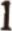 Козлова Е.В. Детская одежда. Справочник по моделированию и конструированию [Электронный ресурс]. — Москва, Политехника, 2011.Козлов В.Н. Основы художественного оформления текстильных изделий. - М., 1981Синеглазова М.О. Батик. - М., 2002.Сосипатова О.В. Архитектурная колористика: развитие профессионального восприятия цвета в образном мышлении архитекторов и дизайнеров. Волгоград, ВолгГАСУ, 201 З.Устин В.Б. Учебник дизайна. Композиция. Методика. Практика. — М., АСТ: Астрель, 2011.Фокина, Л. В. Орнамент. [Электронный ресурс]: - Ростов н/Д., Феникс, 2007.
Интернет-ресурсы:vk.com>ciub4535616vk.com\drawing_lessonshttps://vk.com/rah1757 . https://vk.com/public14825 28http:/bibliotekar.ru/isk/28.htmhttp:/bibliotekar.ru/kKorovin/index.htmhttp://gallerix.ru/ 30Общие требования к организации образовательного процесса список оборудования и технических средств обученияПроизводственная практика проводится образовательным учреждением при освоении студентами профессиональных компетенций после изучения МДК 02.01., МДК 02.02., МДК 02.03.Аттестация по итогам практики проводится с учетом (или на основании) результатов, подтвержденных документами соответствующих организаций.Кадровое обеспечение образовательного процессаРуководители практик по месту ее прохождения, осуществляющие руководство производственной практикой обучающихся, должны иметь высшее или среднее профессиональное образование по профилю специальности, по необходимости, проходить обязательную стажировку в профильных организациях не реже 1-го раза в З года.Итоги преддипломной практики оцениваются на заседании ПЦК на основе итогового просмотра, выполненных студентами работ.5. КОНТРОЛЬ И ОЦЕНКА РЕЗУЛЬТАТОВ ОСВОЕНИЯ ПРОГРАММЫ ПРАКТИКИ5.1. Формы и методы контроля и оценки результатов обученияДепартамент культуры Брянской областиГосударственное бюджетное профессиональное образовательное учреждение«Брянский областной колледж искусств»РАБОЧАЯ ПРОГРАММАУП.02 УЧЕБНАЯ ПРАКТИКА ПО ПОЛУЧЕНИЮ ПЕРВИЧНЫХ ПРОФЕССИОНАЛЬНЫХ НАВЫКОВБазовый уровеньОчная форма обучения54.02.02 Декоративно-прикладное искусство и народные промыслы (по видам)2023г.ПАСПОРТ РАБОЧЕЙ ПРОГРАММЫ УЧЕБНОЙ ПРАКТИКИ	1.1. 	Область применения программыРабочая программа учебной практики является частью программы подготовки специалистов среднего звена в соответствии с ФГОС СПО по специальности 54.02.02 «Декоративно-прикладное искусство и народные промыслы» (по видам).Место и время проведения учебной практикиУчебная практика проводится на втором курсе на базе ГБПОУ «Брянский областной колледж искусств».Продолжительность практики - 4 недели (144 часа).	1.2. 	Цели и задачи учебной практикиЦель практики: формирование основных профессиональных умений, навыков, опыта работы по творческой и исполнительской деятельности в соответствии с требованиями ФГОС СПО и овладение соответствующими общими и профессиональными компетенциями.Задачи практики:Закрепление и углубление теоретических знаний, полученных студентами в процессе изучения дисциплин «Декоративно-прикладное искусство и народные промыслы», «Художественное проектирование изделий декоративно-прикладного и народного искусства».Формирование общих и профессиональных компетенций.Воспитание профессионально значимых качеств личности будущего художника народных художественных промыслов.Использование основных изобразительных материалов и техники при проектировании изделий декоративно-прикладного искусства.Включение теоретических знаний о художественно-стилистических особенностях конкретного вида декоративно-прикладного искусства в практическую учебно-познавательную деятельность.Разработка авторских композиций на основе традиций и современных требований декоративно-прикладного искусства.Применение знаний и навыков в области материаловедения, специальной технологии, исполнительского мастерства в процессе копирования, варьирования и самостоятельного выполнения изделий декоративно-прикладного искусстваВыработка творческого, исследовательского подхода к профессиональной деятельности.1.3. Место учебной практики в структуре ППССЗ СПОПрограмма учебной практики является частью ППССЗ по специальности 54.02.02 «Декоративно-прикладное искусство и народные промыслы (по видам)» в части освоения основных видов профессиональной деятельности ПМ.01 Творческая и исполнительская деятельность.В учебной практике принимают участие студенты 2 курса, обучающиеся по указанной специальности. (Практика проводится отдельно от основных курсов в сроки, определяемые Колледжем).Прохождение данной практики необходимо в качестве предшествующей формы учебной работы для освоения учебных дисциплин следующего профессионального модуля ПМ.02 Производственно-технологическая деятельность.Учебная практика базируется на таких дисциплинах и модулях, как «Художественное проектирование изделий декоративно-прикладного и народного искусства», «Технология исполнения изделий декоративно-прикладного и народного искусства»,«Декоративно-прикладное искусство и народные промыслы», предполагающие проведение лекционных и практических занятий.Учебная практика является обязательным этапом обучения художников народных художественных промыслов и предусматривается учебным планом Колледжа.В результате прохождения учебной практики студент должен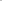 иметь практический опыт:разработки специальных композиций для декоративного оформления изделий декоративно-прикладного искусства;разработки графического и колористического решения декоративной композиции;пользоваться специальной литературой; составления аннотаций к разработанным проектам изделий декоративно-прикладного искусства; уметь:использовать основные изобразительные материалы и техники при проектировании изделий декоративно-прикладного искусства;применять основные композиционные законы и понятия при проектировании и исполнении изделий декоративно-прикладного искусства;включать теоретические знания о художественно-стилистических особенностях конкретного вида декоративно-прикладного искусства в практическую учебно-познавательную деятельность;разрабатывать авторские композиции на основе традиций и современных требований декоративно-прикладного искусства; адаптироваться к условиям работы художественно-творческом коллективе; знать:особенности графических, живописных, пластических решений при изготовлении изделий декоративно-прикладного искусства;основные методы и способы проектирования и моделирования изделий декоративно-прикладного искусства; происхождение, содержание и виды народного орнамента;специальную литературу по декоративно-прикладному искусству и народному искусству, профессиональную терминологию.Формы проведения учебной практикиУчебная практика проходит по месту постоянного обучения, и не требуют командирования студентов и преподавателей.Условием допуска обучающихся к учебной практике является успешное освоение учебной программы.Руководство практикой осуществляет преподаватель  специальных дисциплин, отвечающий за общую подготовку и организацию.РЕЗУЛЬТАТЫ ОСВОЕНИЯ ПРОГРАММЫ УЧЕБНОЙ ПРАКТИКИРезультатом освоения программы учебной практики является освоение обучающимися следующих профессиональных компетенций в рамках модуля:СТРУКТУРА И СОДЕРЖАНИЕ ПРАКТИКИ 2.1. Объем практики и виды учебной работыУчебная практика (практика получения первичных профессиональных навыков) предполагает: Инструктаж по технике безопасности; мероприятия по сбору, обработке творческого материала; живописные и графические наброски, зарисовки с натуры изделий декоративно-прикладного и народного искусства под руководством; самостоятельную работу: составление композиций и проектирование авторского изделия декоративно-прикладного и народного искусстваЭтапы прохождения практики.При прохождении практики можно выделить три этапа: подготовительный, рабочий (прохождение самой практики) и итоговый (отчетный).Подготовительный этап предполагает планирование видов работ, которые необходимо выполнить во время практики.Рабочий этап непосредственно связан с осуществлением программы практики. В программе перечислены виды работ студента при прохождения учебной практики.Итоговый этап включает в себя оформление документации по практике, обсуждение с руководителем итогов практики. Руководитель практики на основании итогового просмотра результатов практики, выставляет итоговую оценку по практике в экзаменационную ведомость.Действия студента во время прохождения практикиСтуденты, направленные на практику обязаны: - своевременно приступить к практике;- соблюдать правила внутреннего распорядка (в случае частичного пропуска запланированных дней практики предоставить документ, которые подтверждает уважительные причины отсутствия);- точно и своевременно выполнять все указания руководителя практики;- добросовестно выполнять требования программы практики;- после прохождения практики предоставить отчетные документы о прохождении по практике.В аттестационном листе по каждом виду работ, выполнены студентом в период учебной практики, руководителем практики должна быть выставлена оценкаАттестация результатов практики.Аттестация результатов практики проводится в форме итогового просмотра изделий и эскизов, графических работ.Студент защищает практику в установленный день.В день проведения защиты отчета студент представляет все виды выполненных работ, перечисленные в программе учебной практики.Обязательные печатные издания1. 1000 шедевров. Декоративно-прикладное искусство. - М.: Азбука, Азбука-Аттикус, 2022. - 544 c.
2. Абрек Абзгильдин. Живопись, графика, монументальная роспись, декоративно-прикладное искусство. Каталог выставки произведений. К 70-летию со дня рождения.. - М.: Заман, 2018. - 64 c.
3. Аукцион №2. Декоративно-прикладное искусство XVIII-XX веков и предметы Фаберже. Каталог. - М.: Аукционный дом "Кабинет", 2017. - 96 c.
4. Басова, М. В. В. М. Васнецов и его последователи. Живопись, графика, декоративно-прикладное искусство конца XIX - начала XX века из собрания ГМИР. Каталог / М.В. Басова. - М.: СПбГУТД, 2017. - 116 c.
5. Глазунов, И. И. "Символ и образ в русском декоративно-прикладном искусстве XVII века / И.И. Глазунов. - Москва: Высшая школа, 2017. - 200 c.
6. Горяева, Н. А. Декоративно-прикладное искусство в жизни человека. Учебник для 5 класса / Н.А. Горяева, О.В. Островская. - М.: Просвещение, 2022. - 176 c.
7. Декоративно-прикладное искусство Великого Новгорода. Художественный металл XVI-XVII веков. - М.: Северный паломник, 2019. - 912 c.
8. Декоративно-прикладное искусство Санкт-Петербурга за 300 лет. Иллюстрированная энциклопедия. В 2 томах. Том 1. - М.: Государственный Эрмитаж, АРС, 2022. - 280 c.
9. Декоративно-прикладное искусство Туркмении / The Decorative and Applied Art of Turkmenia. - М.: Аврора, 2018. - 176 c.
10. Декоративно-прикладное искусство Украинской ССР. - М.: Советский художник, 2019. - 192 c.
11. Декоративно-прикладное искусство казанских татар. - М.: Советский художник, 2021. - 216 c.
12. Декоративно-прикладное искусство. Альбом репродукций. - М.: Художник РСФСР, 2020. - 186 c.
13. Кошаев, В. Б. Декоративно-прикладное искусство. Понятия. Этапы развития / В.Б. Кошаев. - М.: Владос, 2017. - 288 c.
14. Лившиц, Матус Декоративно-прикладное искусство Молдавской ССР / Матус Лившиц. - М.: Советский художник, 2020. - 142 c.
15. Мельничук, О. Врубель Михаил Александрович. Живопись. Декоративно-прикладное искусство. Театр / О. Мельничук. - М.: Белый город, 2017. - 0 c.
16. Молотова, В. Н. Декоративно-прикладное искусство / В.Н. Молотова. - М.: Форум, 2021. - 288 c.
17. Неймышева, Л. Г. Декоративно-прикладное искусство Латвийской ССР / Л.Г. Неймышева. - М.: Советский художник, 2021. - 248 c.
18. Павловский, Б. В. Декоративно-прикладное искусство промышленного Урала / Б.В. Павловский. - М.: Искусство, 2022. - 132 c19. Программы основного общего образования «Изобразительное искусство» и программы под редакцией Б.М. Неменского «Изобразительное искусство и художественный труд» Просвещение, 20103.2.2. Электронные изданияhttps://www.infoculture.ru/ https://www.lib.ru/PSIHO/ https://www.rsl.ru/ 4. КОНТРОЛЬ И ОЦЕНКА РЕЗУЛЬТАТОВ ОСВОЕНИЯ 
УЧЕБНОЙ ДИСЦИПЛИНЫДепартамент культуры Брянской областиГосударственное бюджетное профессиональное образовательное учреждение«Брянский областной колледж искусств»РАБОЧАЯ ПРОГРАММАУП.04 УЧЕБНАЯ ПРАКТИКА ПО ПЕДАГОГИЧЕСКОЙ РАБОТЕБазовый уровеньОчная форма обучения54.02.02 Декоративно-прикладное искусство и народные промыслы (по видам)2023 г.1. ПАСПОРТ ПРОГРАММЫ1.1. Область применения программы: 	Программа учебной практики является составной частью ОПОП СПО, обеспечивающей реализацию ФГОС СПО. Учебная практика является частью учебного процесса и направлена на приобретение  практического опыта по педагогической деятельности, а так же на формирование у студентов общих и профессиональных компетенций.Особое значение программа производственной практики (педагогической) имеет при формировании и развитии ОК 1, ОК 2, ОК 3, ОК 4, ОК 5, ОК 6, ОК 7, ОК 8, ОК 9, ПК 3.1, ПК 3.2, ПК 3.3, ПК 3.4, ПК 3.6.1.2. Цель и планируемые результаты учебной практики:В рамках программы производственной практики(педагогической) обучающимися осваиваются цели и задачи:В рамках программы производственной практики(педагогической) обучающимися осваиваются умения и знанияПо окончании практики студент сдает отчет в соответствии с содержанием плана практики и по форме, установленной ГБПОУ «Брянский областной колледж искусств»( приложение 1) и оценочный лист(Приложение 2), заверенный печатью организации базы проведения практики.Итоговая аттестация проводится в форме зачета, дифференцированного зачета или итоговой оценки.1.3 Организация практикиПробные занятия по изобразительному искусству студенты проводят после завершения изучения соответствующих разделов психологии, педагогики, методики.Количество пробных занятий, которые должен провести практикант, определяется программой практики.Преподаватель педагогики присутствует на одном из занятий и принимает участие в анализе и оценке урока.Консультации к каждому уроку проводит преподаватель методики. В педпрактике принимает участие преподаватель психологии, учителя школы, директор школы.Практиканты проводят занятия по рисунку, живописи, композиции, истории искусств.По практике ведется следующая документация:- план проведения педпрактики;- расписание и график проведения уроков;- дневник практики;- графики консультаций.Руководитель практики – преподаватель колледжа:- составляет план проведения педпрактики;-подбирает места педпрактики и распределяет по ним практикантов;- осуществляет методическое руководство и контроль за практикантами;- контролирует ведение документации по педпрактике, организует и проводит установочные и итоговые педагогические конференции;- составляет отчет по педпрактике;- преподаватели консультируют студентов;Для проведения учебной практики в колледже разработана следующая документация:- положение о практике;- рабочая программа учебной практики;- план практики для соответствующего курса и семестра обучения;- договоры с организациями по проведению практики;- приказ о распределении студентов по базам практики.Практика проводится концентрировано.1.4 Количество часов на освоение программы учебной практики Рабочая программа рассчитана на прохождение студентами практики в объеме 72 часов.Распределение разделов и тем по часам приведено в тематическом плане. Базой практики являются: детские школы искусств, детские художественные школы, другие учреждения дополнительного образования, общеобразовательные учреждения.2. СТРУКТУРА И СОДЕРЖАНИЕ ПРОИЗВОДСТВЕННОЙ ПРАКТИКИ (ПЕДАГОГИЧЕСКОЙ)2.1. Объем практики и виды учебной работыТематический план и содержание учебной практикиИТОГО:722.3. Основные виды деятельности в ходе производственной (педагогической) практики.1. Закрепление и усовершенствование педагогических умений и навыков профессиональной деятельности преподавателя.2.  Овладение организационными умениями и навыками, необходимыми в подготовке и проведении занятий по спец. дисциплинам.3. Умение подготавливать места занятий, необходимый инвентарь и оборудование в соответствии с задачами, содержанием и методикой урока.4. Изучение документов педагогического планирования, учета и отчетности в художественной школе.5. Самостоятельное планирование учебно-воспитательного процесса в ходе занятий в художественной школе с учетом конкретных условий учебного заведения.6. Разработка положения о проведении занятия.7.Приобретение умения работать в контакте с другими педагогами.8.Изучения опыта проведения уроков квалифицированных преподавателей и однокурсников по учебной дисциплине.9. Умение применять различные методы организации учащихся в ходе урока.10. Умение вести педагогический контроль за учащимися в ходе занятия.11. Проведение урока по спец. дисциплине в роли помощника преподавателя.12. Разработка технологических карт.13.Самостоятельное проведение уроков.14.Проведение контрольного урока.3. УСЛОВИЯ РЕАЛИЗАЦИИ ПРОГРАММЫ ПРАКТИКИ3.1. Для реализации программы учебной дисциплины должны быть предусмотрены следующие специальные помещения:Реализация прохождения педагогической практики требует наличия:стол, кресло, компьютер преподавателя;многофункциональное устройство/принтер; доска класснаяпроектор;проекционный экран; столы ученические, стулья; оборудование для хранения и демонстрации работ, наглядных пособий;комплект учебно-наглядных пособий (примеры решения практических заданий, работы из фонда, репродукции, предметы быта и др.)Внеаудиторная работа сопровождается методическим обеспечением и обоснованием времени, затрачиваемого на ее исполнение.Реализация основной профессиональной образовательной программы обеспечивается доступом каждого обучающегося к базам данных и библиотечным фондам.Во время самостоятельной подготовки, обучающиеся обеспечены доступом к сети Интернет.3.2. Информационное обеспечение реализации программыДля реализации программы библиотечный фонд образовательной организации должен иметь печатные и/или электронные образовательные и информационные ресурсы, рекомендованные ФУМО, для использования в образовательном процессе. При формировании библиотечного фонда образовательной организацией выбирается не менее одного издания из перечисленных ниже печатных изданий и (или) электронных изданий в качестве основного, при этом список, может быть дополнен новыми изданиями.3.2.1. Обязательные печатные издания1. 1000 шедевров. Декоративно-прикладное искусство. - М.: Азбука, Азбука-Аттикус, 2022. - 544 c.
2. Абрек Абзгильдин. Живопись, графика, монументальная роспись, декоративно-прикладное искусство. Каталог выставки произведений. К 70-летию со дня рождения.. - М.: Заман, 2018. - 64 c.
3. Аукцион №2. Декоративно-прикладное искусство XVIII-XX веков и предметы Фаберже. Каталог. - М.: Аукционный дом "Кабинет", 2017. - 96 c.
4. Басова, М. В. В. М. Васнецов и его последователи. Живопись, графика, декоративно-прикладное искусство конца XIX - начала XX века из собрания ГМИР. Каталог / М.В. Басова. - М.: СПбГУТД, 2017. - 116 c.
5. Глазунов, И. И. "Символ и образ в русском декоративно-прикладном искусстве XVII века / И.И. Глазунов. - Москва: Высшая школа, 2017. - 200 c.
6. Горяева, Н. А. Декоративно-прикладное искусство в жизни человека. Учебник для 5 класса / Н.А. Горяева, О.В. Островская. - М.: Просвещение, 2022. - 176 c.
7. Декоративно-прикладное искусство Великого Новгорода. Художественный металл XVI-XVII веков. - М.: Северный паломник, 2019. - 912 c.
8. Декоративно-прикладное искусство Санкт-Петербурга за 300 лет. Иллюстрированная энциклопедия. В 2 томах. Том 1. - М.: Государственный Эрмитаж, АРС, 2022. - 280 c.
9. Декоративно-прикладное искусство Туркмении / The Decorative and Applied Art of Turkmenia. - М.: Аврора, 2018. - 176 c.
10. Декоративно-прикладное искусство Украинской ССР. - М.: Советский художник, 2019. - 192 c.
11. Декоративно-прикладное искусство казанских татар. - М.: Советский художник, 2021. - 216 c.
12. Декоративно-прикладное искусство. Альбом репродукций. - М.: Художник РСФСР, 2020. - 186 c.
13. Кошаев, В. Б. Декоративно-прикладное искусство. Понятия. Этапы развития / В.Б. Кошаев. - М.: Владос, 2017. - 288 c.
14. Лившиц, Матус Декоративно-прикладное искусство Молдавской ССР / Матус Лившиц. - М.: Советский художник, 2020. - 142 c.
15. Мельничук, О. Врубель Михаил Александрович. Живопись. Декоративно-прикладное искусство. Театр / О. Мельничук. - М.: Белый город, 2017. - 0 c.
16. Молотова, В. Н. Декоративно-прикладное искусство / В.Н. Молотова. - М.: Форум, 2021. - 288 c.
17. Неймышева, Л. Г. Декоративно-прикладное искусство Латвийской ССР / Л.Г. Неймышева. - М.: Советский художник, 2021. - 248 c.
18. Павловский, Б. В. Декоративно-прикладное искусство промышленного Урала / Б.В. Павловский. - М.: Искусство, 2022. - 132 c19. Программы основного общего образования «Изобразительное искусство» и программы под редакцией Б.М. Неменского «Изобразительное искусство и художественный труд» Просвещение, 20103.2.2. Электронные изданияhttps://www.infoculture.ru/ https://www.lib.ru/PSIHO/ https://www.rsl.ru/ 4. КОНТРОЛЬ И ОЦЕНКА РЕЗУЛЬТАТОВ ОСВОЕНИЯ 
УЧЕБНОЙ ДИСЦИПЛИНЫПриложение 1План прохождения производственной практики (педагогической)Департамент культуры Брянской областиГосударственное бюджетное профессиональное образовательное учреждение«Брянский областной колледж искусств»РАБОЧАЯ ПРОГРАММА ПРОИЗВОДСТВЕННОЙ ПРАКТИКИПП.02 ПРОИЗВОДСТВЕННАЯ ПРАКТИКА (ПЕДАГОГИЧЕСКАЯ)Базовый уровеньОчная форма обучения54.02.02 Декоративно-прикладное искусство и народные промыслы (по видам)2023г.. ПАСПОРТ ПРОГРАММЫ1.1. Область применения программы: 	Программа производственной практики(педагогической) является составной частью ОПОП СПО, обеспечивающей реализацию ФГОС СПО. Производственная практика (педагогическая) является частью учебного процесса и направлена на приобретение  практического опыта по педагогической деятельности, а так же на формирование у студентов общих и профессиональных компетенций.Особое значение программа производственной практики (педагогической) имеет при формировании и развитии ОК 1, ОК 2, ОК 3, ОК 4, ОК 5, ОК 6, ОК 7, ОК 8, ОК 9, ПК 3.1, ПК 3.2, ПК 3.3, ПК 3.4, ПК 3.6.1.2. Цель и планируемые результаты производственной практики (педагогической):   В рамках программы производственной практики(педагогической) обучающимися осваиваются цели и задачи:В рамках программы производственной практики(педагогической) обучающимися осваиваются умения и знания1.3 Организация практикиПробные занятия по изобразительному искусству студенты проводят после завершения изучения соответствующих разделов психологии, педагогики, методики.Количество пробных занятий, которые должен провести практикант, определяется программой практики.Преподаватель педагогики присутствует на одном из занятий и принимает участие в анализе и оценке урока.Консультации к каждому уроку проводит преподаватель методики. В педпрактике принимает участие преподаватель психологии, учителя школы, директор школы.Практиканты проводят занятия по рисунку, живописи, композиции, истории искусств.По педпрактике ведется следующая документация:- план проведения педпрактики;- расписание и график проведения уроков;- дневник практики;- графики консультаций.Руководитель педпрактики – преподаватель колледжа:- составляет план проведения педпрактики;-подбирает места педпрактики и распределяет по ним практикантов;- осуществляет методическое руководство и контроль за практикантами;- контролирует ведение документации по педпрактике, организует и проводит установочные и итоговые педагогические конференции;- составляет отчет по педпрактике;- преподаватели консультируют студентов;Для проведения практики в колледже разработана следующая документация:- положение о практике;- рабочая программа учебной практики;- план практики для соответствующего курса и семестра обучения;- договоры с организациями по проведению практики;- приказ о распределении студентов по базам практики.Практика проводится концентрировано.1.4 Количество часов на освоение программы производственной практики (педагогической)Рабочая программа рассчитана на прохождение студентами практики в объеме 36 часов.Распределение разделов и тем по часам приведено в тематическом плане. Базой практики являются: детские школы искусств, детские художественные школы, другие учреждения дополнительного образования, общеобразовательные учреждения.2. СТРУКТУРА И СОДЕРЖАНИЕ ПРОИЗВОДСТВЕННОЙ ПРАКТИКИ (ПЕДАГОГИЧЕСКОЙ)2.1. Объем практики и виды учебной работы2.2 Тематический план и содержание учебной практикиИТОГО:362.3. Основные виды деятельности в ходе производственной (педагогической) практики.1. Закрепление и усовершенствование педагогических умений и навыков профессиональной деятельности преподавателя.2.  Овладение организационными умениями и навыками, необходимыми в подготовке и проведении занятий по спец. дисциплинам.3. Умение подготавливать места занятий, необходимый инвентарь и оборудование в соответствии с задачами, содержанием и методикой урока.4. Изучение документов педагогического планирования, учета и отчетности в художественной школе.5. Самостоятельное планирование учебно-воспитательного процесса в ходе занятий в художественной школе с учетом конкретных условий учебного заведения.6. Разработка положения о проведении занятия.7.Приобретение умения работать в контакте с другими педагогами.8.Изучения опыта проведения уроков квалифицированных преподавателей и однокурсников по учебной дисциплине.9. Умение применять различные методы организации учащихся в ходе урока.10. Умение вести педагогический контроль за учащимися в ходе занятия.11. Проведение урока по спец. дисциплине в роли помощника преподавателя.12. Разработка технологических карт.13.Самостоятельное проведение уроков.14.Проведение контрольного урока.3. УСЛОВИЯ РЕАЛИЗАЦИИ ПРОГРАММЫ ПРАКТИКИ3.1. Для реализации программы учебной дисциплины должны быть предусмотрены следующие специальные помещения:Реализация прохождения педагогической практики требует наличия:стол, кресло, компьютер преподавателя;многофункциональное устройство/принтер; доска класснаяпроектор;проекционный экран; столы ученические, стулья; оборудование для хранения и демонстрации работ, наглядных пособий;комплект учебно-наглядных пособий (примеры решения практических заданий, работы из фонда, репродукции, предметы быта и др.)Внеаудиторная работа сопровождается методическим обеспечением и обоснованием времени, затрачиваемого на ее исполнение.Реализация основной профессиональной образовательной программы обеспечивается доступом каждого обучающегося к базам данных и библиотечным фондам.Во время самостоятельной подготовки, обучающиеся обеспечены доступом к сети Интернет.3.2. Информационное обеспечение реализации программыДля реализации программы библиотечный фонд образовательной организации должен иметь печатные и/или электронные образовательные и информационные ресурсы, рекомендованные ФУМО, для использования в образовательном процессе. При формировании библиотечного фонда образовательной организацией выбирается не менее одного издания из перечисленных ниже печатных изданий и (или) электронных изданий в качестве основного, при этом список, может быть дополнен новыми изданиями.3.2.1. Обязательные печатные издания1. 1000 шедевров. Декоративно-прикладное искусство. - М.: Азбука, Азбука-Аттикус, 2022. - 544 c.
2. Абрек Абзгильдин. Живопись, графика, монументальная роспись, декоративно-прикладное искусство. Каталог выставки произведений. К 70-летию со дня рождения.. - М.: Заман, 2018. - 64 c.
3. Аукцион №2. Декоративно-прикладное искусство XVIII-XX веков и предметы Фаберже. Каталог. - М.: Аукционный дом "Кабинет", 2017. - 96 c.
4. Басова, М. В. В. М. Васнецов и его последователи. Живопись, графика, декоративно-прикладное искусство конца XIX - начала XX века из собрания ГМИР. Каталог / М.В. Басова. - М.: СПбГУТД, 2017. - 116 c.
5. Глазунов, И. И. "Символ и образ в русском декоративно-прикладном искусстве XVII века / И.И. Глазунов. - Москва: Высшая школа, 2017. - 200 c.
6. Горяева, Н. А. Декоративно-прикладное искусство в жизни человека. Учебник для 5 класса / Н.А. Горяева, О.В. Островская. - М.: Просвещение, 2022. - 176 c.
7. Декоративно-прикладное искусство Великого Новгорода. Художественный металл XVI-XVII веков. - М.: Северный паломник, 2019. - 912 c.
8. Декоративно-прикладное искусство Санкт-Петербурга за 300 лет. Иллюстрированная энциклопедия. В 2 томах. Том 1. - М.: Государственный Эрмитаж, АРС, 2022. - 280 c.
9. Декоративно-прикладное искусство Туркмении / The Decorative and Applied Art of Turkmenia. - М.: Аврора, 2018. - 176 c.
10. Декоративно-прикладное искусство Украинской ССР. - М.: Советский художник, 2019. - 192 c.
11. Декоративно-прикладное искусство казанских татар. - М.: Советский художник, 2021. - 216 c.
12. Декоративно-прикладное искусство. Альбом репродукций. - М.: Художник РСФСР, 2020. - 186 c.
13. Кошаев, В. Б. Декоративно-прикладное искусство. Понятия. Этапы развития / В.Б. Кошаев. - М.: Владос, 2017. - 288 c.
14. Лившиц, Матус Декоративно-прикладное искусство Молдавской ССР / Матус Лившиц. - М.: Советский художник, 2020. - 142 c.
15. Мельничук, О. Врубель Михаил Александрович. Живопись. Декоративно-прикладное искусство. Театр / О. Мельничук. - М.: Белый город, 2017. - 0 c.
16. Молотова, В. Н. Декоративно-прикладное искусство / В.Н. Молотова. - М.: Форум, 2021. - 288 c.
17. Неймышева, Л. Г. Декоративно-прикладное искусство Латвийской ССР / Л.Г. Неймышева. - М.: Советский художник, 2021. - 248 c.
18. Павловский, Б. В. Декоративно-прикладное искусство промышленного Урала / Б.В. Павловский. - М.: Искусство, 2022. - 132 c3.2.2. Электронные изданияhttps://www.infoculture.ru/ https://www.lib.ru/PSIHO/ https://www.rsl.ru/ 4. КОНТРОЛЬ И ОЦЕНКА РЕЗУЛЬТАТОВ ОСВОЕНИЯ 
УЧЕБНОЙ ДИСЦИПЛИНЫПлан прохождения производственной практики (педагогической)КодНаименование результата обученияПК 1.1.Изображать человека и окружающую предметно-пространственную среду средствами
академического рисунка и живописи.ПК 1.2.Создавать художественно-графические проекты изделий декоративно-прикладного искусства
индивидуального и интерьерного значения и воплощать их в материале.ПК 1.3.Собирать, анализировать и систематизировать подготовительный материал при проектировании
изделий декоративно-прикладного искусства.Г1К 1.4.Воплощать в материале самостоятельно разработанный проект изделия декоративно-прикладного
искусства (по видам).ПК 1.5.Выполнять эскизы и проекты с использованием различных графических средств и приемов.ПК 1.6.Самостоятельно разрабатывать колористические решения художественно-графических проектов
изделий декоративно-прикладного и народного искусства.ПК 1.7.. Владеть культурой устной и письменной речи, профессиональной терминологией.ПК 2.1.Копировать бытовые изделия традиционного прикладного искусства.ПК 2.2.Варьировать изделия декоративно-прикладного и народного искусства с новыми
технологическими и колористическими решениями.ПК 2.3.Составлять технологические карты исполнения изделий декоративно-прикладного и народного
искусства.ПК 2.4.Использовать компьютерные технологии при реализации замысла в изготовлении изделия
традиционно-прикладного искусства.ПК 2.5.Планировать работу коллектива исполнителей и собственную деятельность.ПК 2.6.Контролировать изготовление изделий на предмет соответствия требованиям, предъявляемым к
изделиям декоративно-прикладного и народного искусства.ПК 2.7.Обеспечивать и соблюдать правила и нормы безопасности в профессиональной деятельности.ОК 1.Понимать сущность и социальную значимость своей будущей профессии, проявлять к ней
устойчивый интерес.ОК 2.Организовывать собственную деятельность, определять методы и способы выполнения
профессиональных задач, оценивать их эффективность и качество.ОК 3.Решать проблемы, оценивать риски и принимать решения в нестандартных ситуациях.ОК 4.Осуществлять поиск, анализ и оценку информации, необходимой для постановки и решения
профессиональных задач, профессионального и личностного развития.ОК 5.Использовать информационно-коммуникационные технологии для совершенствования
профессиональной деятельности.ОК6.Работать в коллективе, обеспечивать его сплочение, эффективно общаться с коллегами,
руководством, потребителями.ОК 7.Ставить цели, мотивировать деятельность подчиненных, организовывать и контролировать их
работу с принятием на себя ответственности за результат выполнения заданий.ОК 8.Самостоятельно определять задачи профессионального и личностного развития, заниматься
самообразованием, осознанно планировать повышение квалификации.ОК 9.Ориентироваться в условиях частой смены технологий в профессиональной деятельности.Наименование
разделов и темСодержание учебного материала, практические занятия.ОбъемчасоЕзУровеньосвоения1234I курс 2 семестр144Тема 2.1 Зарисовки растенийСодержание учебного материала82Тема 2.1 Зарисовки растенийПрактическое занятие: Зарисовки растений(листья, цветы): кол-во работ 4; формат А4. Передача
формы, силуэта, характерных особенностей, проработка деталей82Тема 2.2 Зарисовки растенийСодержание учебного материала82Тема 2.2 Зарисовки растенийПрактическое занятие: Зарисовки растений (стволы и ветки деревьев): кол-во работ 3; формат АЗ.
Передача силуэта, формы, характерных особенностей, проработка деталей82Тема 2.3 Зарисовки
архитектурных объектов,
архитектурных фрагментовСодержание учебного материала122Тема 2.3 Зарисовки
архитектурных объектов,
архитектурных фрагментовПрактическое занятие: Зарисовки архитектурных объектов, архитектурных фрагментов: кол-во работ
4-6; формат А4, АЗ Выявление взаимосвязи детали с большой формой. Освоение различных
графических техник.122Тема 2.4 Зарисовки
городского пейзажаСодержание учебного материала122Тема 2.4 Зарисовки
городского пейзажаПракгичесЕсое занятие: Зарисовки городского пейзажа: кол-во работ 3; формат АЗ
Решение объекта в пространстве, решение линейной и воздушной перспективы.
Освоение различных графических техник.122Тема 2.5 Рисунки и наброски
животных и птиц в статике и в
движенииСодержание учебного материала82Тема 2.5 Рисунки и наброски
животных и птиц в статике и в
движенииПрактическое  занятие: Рисунки и наброски животных и птиц в статике и в движении: кол-во работ 6-
8; формат А4, АЗ. Передача пропорций, пластики, характера, движения.82Тема 2.6 Этюды натюрморта
на плейереСодержание учебного материала282Тема 2.6 Этюды натюрморта
на плейереПрактическое занятие: Этюды натюрморта на пленэре : кол-во работ 3; формат 40 х 50, 40 х 60, 50 х
60. Материал: акварель, гуашь, акриловые краски. Выявление цветовых отношений. Влияние цветового
пятна на выполнение поставленных задач в решении живописного этюда на пленэре. Декоративное
решение одного (двух) заданий.282Тема 2.7 Этюды несложного
пейзажа в различных
состоянияхСодержание учебного материала122Тема 2.7 Этюды несложного
пейзажа в различных
состоянияхПрактическое занятие: Этюды несложного пейзажа в различных состояниях кол-во работ 3-4; формат
20 х 30, 30 х 40. Материал: акварель, гуашь. Выявление цветовых отношений. Влияние цветового пятна122на выполнение поставленных задач в решении живописного этюда. Краткосрочный этюд на передачу
состояния.Тема 2.8 Этюд пейзажа с
ограниченным пространствомСодержание учебного материала82Тема 2.8 Этюд пейзажа с
ограниченным пространствомЭтюд пейзажа с ограниченным пространством:кол-во работ 3-4; формат 20 х 30, 30 х 40, 40 х 50. Материал: акварель, гуашь.
Верная передача цветовых отношений большой формы.82Тема 2.9 Этюд несложного
пространственного пейзажаСодержание учебного материала82Тема 2.9 Этюд несложного
пространственного пейзажаПрактическое занятие: Этюд несложного пространственного пейзажа: кол-во работ 3-4; формат 20 х
30, 30 х 40, 40 х 50. Материал: акварель, гуашь. Передача планов, световоздушной перспективы.
Последовательность ведения этюда.82Тема 2.10 Этюды городского
пейзажаСодержание учебного материала202Тема 2.10 Этюды городского
пейзажаПрактическое занятие: Этюды городского пейзажа: кол-во работ 5-7; формат 20 х 30, 30 х 40, 40 х 50.
Материал: акварель, гуашь. Нахождение различных оттенков сближенных цветов. Передача состояния
цветовой среды на открытом воздухе. Композиционное, пластическое и цветовое решение.202Тема 2.11 Эскиз композиции
городского пейзажа на основе
наблюденийСодержание учебного материала202Тема 2.11 Эскиз композиции
городского пейзажа на основе
наблюденийПрактическое занятие: Эскиз композиции городского пейзажа на основе наблюдений: кол-во работ 1;
формат 40 х 60, 50 х 60.Материал: гуашь, акриловые краски, темпера, графические материалы. Декоративное решение.
Самостоятельное выполнение задания, демонстрация полученных навыков студентом.202Всего:Всего:144Промежуточная аттестация по УП.01 Учебная практика (работа с натуры на открытом воздухе (пленэр)) осуществляется в
форме дифференцированного зачета в 2 семестре обучения.Промежуточная аттестация по УП.01 Учебная практика (работа с натуры на открытом воздухе (пленэр)) осуществляется в
форме дифференцированного зачета в 2 семестре обучения.Виды учебной работыОбъем часовМаксимальная учебная нагрузка (всего)72Обязательная аудиторная учебная нагрузка (всего)72Лекции60Лабораторные работыПрактические занятия12Промежуточная аттестация в форме дифференцированного зачетаПромежуточная аттестация в форме дифференцированного зачетаНаименование
разделов и темСодержание учебного материала, лабораторные работы и практические занятия,
самостоятельная работа обучающихся, курсовая работа (проект) (если предусмотрены)Объем часовКоды формируемых компетенций1234Тема 1.Знакомство с целями и задачами музейной практики. Знакомство с правами и обязанностями
практикантов, знакомство с расписанием практики. Знакомство с образцами отчетной
документации, объемом отчетных заданий по практике.Установочная конференция по музейной практике.2ОК 3ПК 1.2ПК 1.3Тема 1.Лекции2ОК 3ПК 1.2ПК 1.3Тема 1.Лабораторные работы-ОК 3ПК 1.2ПК 1.3Тема 1.Практические занятия-ОК 3ПК 1.2ПК 1.3Тема 1.Контрольные работы-ОК 3ПК 1.2ПК 1.3Тема 1.Самостоятельная работа обучающихся-ОК 3ПК 1.2ПК 1.3Тема 2.История музея. Лучшие музейные собрания мира. Первые музеи России. Наиболее крупные
музейные собрания России.Тематическая лекция на базе учебного заведения.2ОК 3ПК 1.2ПК 1.3Тема 2.Лекции2ОК 3ПК 1.2ПК 1.3Тема 2.Лабораторные работы-ОК 3ПК 1.2ПК 1.3Тема 2.Практические занятия-ОК 3ПК 1.2ПК 1.3Тема 2.Контрольные работы-ОК 3ПК 1.2ПК 1.3Тема 2.Самостоятельная работа обучающихся-ОК 3ПК 1.2ПК 1.3Тема 3.Виды музеев. Особенности построения музейной экспозиции. Учет, хранение, особенности
транспортировки музейных ценностей.Тематическая лекция на базе учебного заведения.2ОК 3ПК 1.2ПК 1.3Тема 3.Лекции2ОК 3ПК 1.2ПК 1.3Тема 3.Лабораторные работы-ОК 3ПК 1.2ПК 1.3Тема 3.Практические занятия-ОК 3ПК 1.2ПК 1.3Тема 3.Контрольные работы-ОК 3ПК 1.2ПК 1.3Тема 3.Самостоятельная работа обучающихся-ОК 3ПК 1.2ПК 1.3Тема 4.Знакомство с историей собрания музея Изобразительных искусств. Особенности и принципы
организации экспозиции. Обзорная экскурсия по экспозиции.Реставрация музейных экспонатов.Комплексное тематическое мероприятие.Музей ИЗО.3ОК 3ПК 1.2ПК 1.3Тема 4.Лекции3ОК 3ПК 1.2ПК 1.3Тема 4.Лабораторные работы-ОК 3ПК 1.2ПК 1.3Тема 4.Практические занятия-ОК 3ПК 1.2ПК 1.3Тема 4.Контрольные работы-ОК 3ПК 1.2ПК 1.3Тема 4.Самостоятельная работа обучающихся.-ОК 3ПК 1.2ПК 1.3Тема 5.Постановка на учет, систематизация, хранение и транспортировка музейных ценностей.3ОК 3ПК 1.2ПК 1.3Народный костюм.Комплексное тематическое мероприятие.
Музей ИЗО.Лекции3Лабораторные работы-Практические занятия-Контрольные работы-Самостоятельная работа обучающихся-Тема 6.Особенности построения экспозиции музея Н.С.Лескова. Создание «образа музея». Эстетика и
культура подачи экспонатов музея. Понятие «экспозиционного поля». Особенности работы с
фотоматериалами и документами. Этикетаж. Особенности работы с книгами, как с музейными
предметами. Музейная витрина.Музей Н.С.Лескова.Специализированная лекция - экскурсия.2ОК 3ПК 1.2ПК 1.3Тема 6.Лекции2ОК 3ПК 1.2ПК 1.3Тема 6.Лабораторные работы-ОК 3ПК 1.2ПК 1.3Тема 6.Практические занятия-ОК 3ПК 1.2ПК 1.3Тема 6.Контрольные работы-ОК 3ПК 1.2ПК 1.3Тема 6.Самостоятельная работа обучающихся-ОК 3ПК 1.2ПК 1.3Тема 7.Особенности построения экспозиции музея И.А.Бунина. Специфика смены экспозиции и
проведения реставрационных работ в музее.Музей И.А.Бунина.Специализированная лекция - экскурсия.2ОК 3ПК 1.2ПК 1.3Тема 7.Лекции2ОК 3ПК 1.2ПК 1.3Тема 7.Лабораторные работы-ОК 3ПК 1.2ПК 1.3Тема 7.Практические занятия-ОК 3ПК 1.2ПК 1.3Тема 7.Контрольные работы-ОК 3ПК 1.2ПК 1.3Тема 7.Самостоятельная работа обучающихся-ОК 3ПК 1.2ПК 1.3Тема 8Обзорная экскурсия по экспозиции.Фильм о творчестве А.И.Курнакова.Принципы организации персонального музея. Этапы жизненного пути и эволюция творчества.
Жанровые предпочтения. Роль наброска и эскиза. Принцип экспозиционного построения: от эскиза
к картине. Лекторий в музейной среде. Просмотр документального фильма.Тематическое мероприятие типы, профильные группы и структура музея.Комплексное мероприятие в музее А.И.Курнакова.41Тема 8Лекции31Тема 8Лабораторные работы-1Тема 8Практические занятия11Тема 8Контрольные работы-1Тема 8Самостоятельная работа обучающихся-1Тема 9Подробное знакомство с организацией музея - диорамы. Принципы построения экспозиции военно -
исторического музея. Проектно - дизайнерское решение зала Славы. Особенности крепления
диорамы. Работа художника, дизайнера и художника - оформителя при формировании музейной
экспозиции. Авторское проектное решение.Военно - исторический музей.2ОК 3ПК 1.2ПК 1.3Специализированная лекция - экскурсия.Лекции2Лабораторные работы-Практические занятия-Контрольные работы-Самостоятельная работа обучающихся-Тема 10Тематическое мероприятие «Монастыри и храмы г.Брянска».
Краеведческий музей.2ОК 3ПК 1.2ПК 1.3Тема 10Лекции2ОК 3ПК 1.2ПК 1.3Тема 10Лабораторные работы-ОК 3ПК 1.2ПК 1.3Тема 10Практические занятия-ОК 3ПК 1.2ПК 1.3Тема 10Контрольные работы-ОК 3ПК 1.2ПК 1.3Тема 10Самостоятельная работа обучающихся-ОК 3ПК 1.2ПК 1.3Тема 11Особенности организации театрального музея. История театральной жизни Брянщины.
Выдающиеся актеры на орловской сцене. Концепция театрального музея, особенности
художественно - образного решения. Понятие «живая среда». Особенности проведения камерных
спектаклей в музейном пространстве.2ОК 3ПК 1.2ПК 1.3Тема 11Лекции2ОК 3ПК 1.2ПК 1.3Тема 11Лабораторные работы-ОК 3ПК 1.2ПК 1.3Тема 11Практические занятия-ОК 3ПК 1.2ПК 1.3Тема 11Контрольные работы-ОК 3ПК 1.2ПК 1.3Тема 11Самостоятельная работа обучающихся-ОК 3ПК 1.2ПК 1.3Тема 12Особенности создания экспозиции литературного музея. Концепция музея. Художественно -
образное решение экспозиции, создание образа музея. Работа художника - проектанта в музейной
среде. Музейный предмет, способы и формы его подачи. Особенности проведения тематических
бесед в музейной среде. Экспозиционно - выставочная работа музея. Проведение научных
конференций. Международные связи музея.Тематическое мероприятие по фотовыставке.Тематическое мероприятие. 4ОК 3ПК 1.2ПК 1.3Тема 12Лекции3ОК 3ПК 1.2ПК 1.3Тема 12Лабораторные работы-ОК 3ПК 1.2ПК 1.3Тема 12Практические занятия1ОК 3ПК 1.2ПК 1.3Тема 12Контрольные работы-ОК 3ПК 1.2ПК 1.3Тема 12Самостоятельная работа обучающихся-ОК 3ПК 1.2ПК 1.3Тема 13Обзорная экскурсия по городу с посещением важнейших архитектурных объектов и экспозиции
болховского краеведческого музея.Комплексное тематическое мероприятие «Малые города России. Болхов», совмещающее
специализированную экскурсию по городу и комплексное мероприятие на базе Болховского
краеведческого музея.8ОК 3ПК 1.2ПК 1.3Тема 13Лекции6ОК 3ПК 1.2ПК 1.3Тема 13Лабораторные работы-ОК 3ПК 1.2ПК 1.3Тема 13Практические занятия2ОК 3ПК 1.2ПК 1.3Тема 13Контрольные работы-ОК 3ПК 1.2ПК 1.3Тема 13Самостоятельная работа обучающихся-ОК 3ПК 1.2ПК 1.3Тема 14Обзорная экскурсия по городу с посещением важнейших архитектурных объектов.Комплексное тематическое мероприятие «Малые города России. Елец», совмещающее
специализированную экскурсию по городу и комплексное мероприятие на базе Болховского
краеведческого музея.8ОК 3ПК 1.2ПК 1.31Тема 14Лекции6ОК 3ПК 1.2ПК 1.31Тема 14Лабораторные работы-ОК 3ПК 1.2ПК 1.31Тема 14Практические занятия2ОК 3ПК 1.2ПК 1.31Тема 14Контрольные работы-ОК 3ПК 1.2ПК 1.31Тема 14Самостоятельная работа обучающихся-ОК 3ПК 1.2ПК 1.31Тема 15Обзорная экскурсия по дому усадьбе и парку «Спасское - Лутовиново». Особенности организации
музея - усадьбы.Выездное тематическое мероприятие «Музей - усадьба Спасское - Лутовиново»8ОК 3ПК 1.2ПК 1.3Тема 15Лекции6ОК 3ПК 1.2ПК 1.3Тема 15Лабораторные работы-ОК 3ПК 1.2ПК 1.3Тема 15Практические занятия2ОК 3ПК 1.2ПК 1.3Тема 15Контрольные работы-ОК 3ПК 1.2ПК 1.3Тема 15Самостоятельная работа обучающихся-ОК 3ПК 1.2ПК 1.3Тема 16Обзорная экскурсия в Дятьково Брянской области. В программу мероприятия входит посещение
завода по производству хрусталя, музея - хрусталя со специализированной экскурсией.
Предусмотрено посещение уникального памятника с хрустальным иконостасом (Храм-памятник
Неопалимая Купина)8ОК 3ПК 1.2ПК 1.3Тема 16Лекции6ОК 3ПК 1.2ПК 1.3Тема 16Лабораторные работы-ОК 3ПК 1.2ПК 1.3Тема 16Практические занятия2ОК 3ПК 1.2ПК 1.3Тема 16Контрольные работы-ОК 3ПК 1.2ПК 1.3Тема 16Самостоятельная работа обучающихся-ОК 3ПК 1.2ПК 1.3Тема 17Консультационные занятия по индивидуальным заданиям.
Практические (консультационные) занятия.2ОК 3ПК 1.2ПК 1.3Тема 17Лекции2ОК 3ПК 1.2ПК 1.3Тема 17Лабораторные работы-ОК 3ПК 1.2ПК 1.3Тема 17Практические занятия-ОК 3ПК 1.2ПК 1.3Тема 17Контрольные работы-ОК 3ПК 1.2ПК 1.3Тема 17Самостоятельная работа обучающихся-ОК 3ПК 1.2ПК 1.3Тема 18Индивидуальные и групповые занятия по структуре отчетной документации.Реферат по музейной практике. Тематика, структура объем и т.д. Индивидуальные консультации,
подбор литературы.Практические (консультационные) занятия.6ОК 3ПК 1.2ПК 1.3Тема 18Лекции2ОК 3ПК 1.2ПК 1.3Тема 18Лабораторные работы-ОК 3ПК 1.2ПК 1.3Тема 18Практические занятия4ОК 3ПК 1.2ПК 1.3Тема 18Контрольные работы-ОК 3ПК 1.2ПК 1.3Тема 18Самостоятельная работа обучающихся-ОК 3ПК 1.2ПК 1.3Тема 19Проверка отчетной документации.
Проверка отчетной документации.2Лекции-Лабораторные работы-Практические занятия-Контрольные работы-Самостоятельная работа обучающихся-Тема 20Подведение итогов по музейной практике. Выставление оценок.
Отчётная конференция.2ОК 3ПК 1.2ПК 1.3Тема 20Лекции-ОК 3ПК 1.2ПК 1.3Тема 20Лабораторные работы-ОК 3ПК 1.2ПК 1.3Тема 20Практические занятия2ОК 3ПК 1.2ПК 1.3Тема 20Контрольные работы-ОК 3ПК 1.2ПК 1.3Тема 20Самостоятельная работа обучающихся-ОК 3ПК 1.2ПК 1.3Всего72 час.Результаты обучения
(освоенные умения, усвоенные знания)Формы и методы контроля и
оценки результатов обученияуметь:Различать типы музеев, формы и особенности
построения музейной экспозиции;Использовать знания в творческой и
профессиональной работе;Применять знания, полученные в ходе практики в
профессиональной художественно - проектной
работе.знать:Историю музея. Историю формирования наиболее
крупных музейных экспозиций в России и за
рубежом;Особенности хранения, транспортировки и
постановки на учет музейных ценностей;Типы и профильные группы музеев и формы
построения музейной экспозиции;Особенности формирования краткосрочных
выставочных экспозиций;Основное музейное оборудование;Принципы организации персонального музея.Посещение специализированных
мероприятий практики;Анализ самостоятельной работы
студентов.КодНаименование результата обученияПК 1.1.Изображать человека и окружающую среду визуально-графическими
средствами.ПК 1.2.Проводить работу по целевому сбору, анализу исходных данных,
подготовительного материала, выполнять необходимые предпроектные
исследования.ПК 1.3.Формировать техническое задание на дизайн-проект. Выполнять поиск
решения для реализации технического задания на дизайн-проект.ПК 1.4.Использовать актуальные передовые технологии при реализации
творческого замысла.ПК 1.5.Осуществлять процесс дизайн-проектирования.ПК 1.6.Осуществлять подготовку вывода продукта на рынок.ОК 1.Выбирать способы решения задач профессиональной деятельности
применительно к различным контекстам.ОК 2.Использовать современные средства поиска, анализа и интерпретации
информации, и информационные технологии для выполнения задач
профессиональной деятельности.ОК 4.Эффективно взаимодействовать и работать в коллективе и команде.Результаты(освоенные профессиональные компентенции)Основные показатели оценки результата (освоенные умения, усвоенные знания)Формы и методы контроля и оценки результатов обученияПК1.1.Изображать человека и окружающую предметно-пространственную среду средствами академического рисунка и живописи.Уметь:Применять теоретические знания в практической учебно-познавательной деятельности при выполнении учебных заданий по дисциплинам общепрофессионального и специального циклов;Знать:Последовательность процесса изучения и изображения натуры, ее художественной интерпретации средствами профессионального рисунка и живописиОтчет в формеитогового просмотра. На просмотр студентами представляются творческие работы обучающихсяПК1.2.Создавать художественно-графические проекты изделий декоративно-прикладного искусства индивидуального и интерьерного значения и воплощать их в материале.Уметь:Создавать самостоятельные эскизы изделий декоративно-прикладного искусства и воплощать их в материале; Знать:Основы художественного проектирования изделий ДПИПК1.З. Собирать, анализировать и систематизировать подготовительный материал при проектировании изделий декоративно-прикладного искусства.Уметь:Самостоятельно подбирать необходимый подготовительный материал для создания проектов декоративно-прикладного искусства; Знать:Этапы работы над произведением декоративно-прикладного искусства и народных промыслов;ПК1.4. Воплощать в материале самостоятельно разработанный проект изделия декоративно-прикладного искусства.Уметь:Выполнять изделия декоративно-прикладного искусства на высоком профессиональном уровне; Применять технологические и эстетические традиции при исполнении современных изделий декоративно-прикладного искусства; Знать:Особенности графических живописных, пластических решений при изготовлении изделий декоративно-прикладного искусства; Художественно технические приемы изготовления изделий декоративно -прикладного искусства (по видам); Специфику профессионального материального воплощения авторских проектов изделий декоративно - прикладного искусства по видам ,ПК1.5.Выполнять эскизы и проекты с использованием различных графических средств и приемов.Уметь:Использовать основные изобразительные материалы и техники; Разрабатывать авторские композиции на основе традиций и современных требований декоративно-прикладного искусства; Знать:Основы изобразительной грамоты, методы и способы графического и пластического изображения геометрических тел, природных объектов, пейзажа, человека•ПК1.6.Самостоятельно разрабатывать колористические решения художественно-графических проектов изделий декоративно-прикладного искусства.Уметь:Решать колористические задачи при создании изделий декоративно-прикладного искусства и народных промыслов; Разрабатывать специальные композиции для декоративного оформления изделий декоративно-прикладного искусства;Знать:Художественные и эстетические свойства цвета; Основные закономерности создания цветового строя;ПК1.7 Владеть культурой устной и письменной речи, профессиональной терминологией.Уметь:Пользоваться багажом теоретических и профессиональных знаний;Применять профессиональную терминологию в теоретических выступлениях и докладах; Свободно общаться на профессиональные и повседневные темы, используя багаж теоретических и практических знаний; Участвовать в дискуссиях по профессиональным проблемам; Формулировать собственную позицию по обсуждаемым вопросам, используя для аргументации исторические сведения; Знать:Профессиональную терминологию; Методику создания собственных текстов официально-делового, учебно-научных стилей;ПК2.1Копировать бытовые изделия традиционно прикладного искусства.Уметь: Выполнять профессиональные копии произведений ДПИЗнать: особенности различных видов декоративно прикладного искусстваПК2.2Варьировать изделия декоративно-прикладного искусства с новыми технологическими и колористическими решениямиУметь: применять новаторские технологические и колористические решения при создании актуальных изделий декоративно-прикладного искусства и народного искусства;  разрабатывать комплекс функциональных композиционных решений;Разрабатывать проектную идею, основанную на концептуальном творческом подходе к решению поставленной задачиЗнать: специфику профессионального материального воплощения авторских композиций на основе традиций и современных требований декоративно прикладного искусства; особенности приемы гармонизации форм, структур, комплексовПК 2.3Составлять технологические карты исполнения изделий декоративно прикладного и народного искусстваУметь: составлять технологические карты и картоны исполнения изделий декоративно прикладного и народного искусстваЗнать:Последовательность профессионального воплощения авторских проектов изделий декоративно-прикладного искусства (по видам) в материалеПК 2.4Использовать компьютерные технологии при реализации замысла в изготовлении изделия традиционно-прикладного искусства.Уметь:Грамотно использовать компьютерные технологии при реализации замысла в изготовлении изделия традиционно-прикладного искусства;Использовать программное обеспечение в профессиональной деятельности; Знать:Состав функций и возможности использования основных профессиональных компьютерных программ при реализации замысла в изготовлении изделия декоративно-прикладного искусстваПК 2.5Планировать работу коллектива исполнителей и собственную деятельность.Уметь:Правильно рассчитывать время и объем выполняемой работы; Распределять время и нагрузку наиболее рациональным способом; Эффективно взаимодействовать и общаться с коллегами и руководством; Знать: Механизмы целеполагания, организации, анализа, самооценки успешности, собственной деятельности и коррекции результатов в области производственной деятельностиПК 2.6Контролировать изготовление изделий на предмет соответствия требованиям, предъявляемым к изделиям декоративно-прикладного искусстваУметь:Осуществлять контроль над изготовлением изделий на предмет соответствия требованиям, предъявляемым к изделиям декоративно-прикладного искусства;Знать: требования, предъявляемые к изготовлению изделий декоративно-прикладного и народного искусстваПК2.7Обеспечивать и соблюдать правила и нормы безопасности и профессиональной деятельностиУметь:Предпринимать профилактические меры для снижении уровня опасностей различного вида и их последствий в профессиональной деятельности; оказывать первую помощь пострадавшим;Знать: основные виды потенциальных опасностей и их последствия в профессиональной деятельности, принципы снижения вероятности их реализации;Правила техники безопасности при создании изделий декоративно прикладного искусства (по видам); Порядок и правила первой помощи пострадавшимОК 1Понимать сущность и социальную значимость своей будущей профессии, проявить к ней устойчивый интересЗнать: особенности организации творческого процесса в сфере профессиональной деятельности;Особенности развития современного декоративно-прикладного искусстваОК 2 организовывать собственную деятельность, выбирать типовые методы и способы выполнения профессиональных задач, оценивать их эффективность и качествоУметь:Направлять деятельность структурного подразделения организации на достижения общих целей; организовывать собственную деятельность в соответствии с поставленной цельюЗнать: функции, виды декоративно-прикладного искусства;Основы организации работы коллектива исполнителей;Способы (технологии) решения задачи в соответствии с заданными условиями и имеющимися ресурсами;ОК 3Принимать решения в стандартных и нестандартных ситуациях и нести за них ответственностьУметь: принимать решения по организации выполнения организационных задач, стоящих перед структурным подразделением;Проводить анализ ситуации по заданны критериям и определять рискиОценивать последствия принятых решенийЗнать способы разрешения проблемы с заданными критериямиОК 4Осуществлять поиск и использование информации необходимой для эффективного выполнения профессиональных задач, профессионального и личностного развитияУметь: осуществлять поиск и делать отбор при использовании информации для эффективного выполнения задач, профессионального и личностного развития;ОК5Использовать информационные и коммуникабельные технологии в профессиональной деятельностиУметь: корректно использовать информационные источники для анализа, оценки и извлечения данных, необходимых для решения профессиональных задач; грамотно применять информационно-коммуникабельные технологии в профессиональной деятельности, практикиЗнать: технологию владения приемами работы с компьютером, электронной почтой, интернетомОК 6 Работать в коллективе, эффективно общаться с коллегами, руководством, потребителямиУметь: мотивировать членов структурного подразделения на эффективное выполнение работ в соответствии с делегированными им полномочиямиЗнать: основы организации работы коллектива исполнителейОК7Брать на себя ответственность за работу членов команды (подчиненных) результат выполнения заданийУметь: мотивировать членов структурного подразделения на эффективное выполнение работ в соответствии с делегированными полномочиями ОК 8 самостоятельно определять задачи профессионального и личностного развития, заниматься самообразованием, осознанно планировать повышение квалификацииУметь: владеть способами физического, духовного и интеллектуального саморазвития, эмоциональной саморегуляции и самоподдержки,Знать: особенности владения механизмом целеполагания, планирования, организации, анализа, рефлексии, самооценки, успешности собственной деятельности и коррекции результатов в области профессиональной деятельностиОК9Ориентироваться в условиях частой смены технологий в профессиональной деятельностиУметь: Своевременно и осознанно проявлять интерес к инновациям в области профессиональной деятельностиКодПК, ОКЦелиЗадачиПК 3.1, ПК 3.6, ОК 5, ОК 6, ОК 7, ОК 8, ОК 9,изучение основ педагогической и учебно-методической работы в детских художественных школах;овладение педагогическими навыками проведения отдельных видов учебных занятий по предметам изобразительного искусства;закрепление и расширение знаний, полученных студентами в процесса обучения по специальным дисциплинамформирование  системы профессиональных умений и навыков в соответствии с профилем специальности.составление технологической карты по исполнительскому мастерству, материаловедению и специальной технологии;Вид учебной работыОбъем в часахОбъем образовательной программы педпрактики 144в т.ч. в форме практической подготовкив т. ч.:в т. ч.:теоретическое обучение72практические занятия 72Самостоятельная работа-Промежуточная аттестацияДЗНаименование видов работКод общих и профессиональных компетенций Трудоемкость (кол-во часов)Изучение и анализ произведения декоративно-прикладного искусстваПК 1.2, ПК 2.712Сбор материалов, отвечающих современным социально-экономическим и эстетическим требованиям, отражающих вековые традиции искусстваПК 2.224Графические наброски, зарисовки с изделий декоративно-прикладного и народного искусства под руководствомПК 1.2, ПК 2.116Составление композиций и проектирование авторского изделия декоративно-прикладного и народного искусстваПК 1.2, ПК 1.4, ПК 2.114Выполнение росписи на изделии. Покрытие лаком. Сушка.ПК 2.672Подготовка документации о прохождении практикиПК 1.26ИТОГО:144Результаты обученияКритерии оценкиМетоды оценкиПеречень знаний, осваиваемых в рамках дисциплины:Составления технологических карт по исполнительскому мастерству, материаловедению и специальной технологии;Передача обучаемым основных художественно-технических приемов исполнительского мастерства.Характеристики демонстрируемых знаний, которые могут быть проверены:Знания теоретических основ организации учебно-тренировочного процесса;Владение методикой составления планирующей документации подготовки педпрактики;владение умением
составлять необходимую
учетную и отчетную
документацию в
процессе прохождения
практики;
знание теоретических
основ организации
учебно-воспитательного
процесса;
 умение использовать в
процессе профессиональной
деятельности наработки, опыт и мнения авторитетных авторов в области методики, педагогикиКакими процедурами производится оценка:экспертная оценка
профессиональной
деятельности
студента при
прохождении
практики;

экспертная оценка
проведения уроков;

 учет выполнения
плана практики;
оценка
проведения
контрольного
урока;
Перечень умений, осваиваемых в рамках дисциплины:Включать теоретические знания из области психологии и педагогики в практическую преподавательскую деятельность;Применять различные формы организации учебной деятельностиХарактеристики демонстрируемых умений:Наличие педагогических
разработок в процессе
прохождения учебной
практики; грамотность и полнота
оформления отчетов,
выступлений,
представленных в
процессе защиты
портфолио по
профессиональному
модулю;

ясность и логичность
изложения ответов,
выступления;
наличие полученных
результатов

исследовательской и практической
деятельности в ходе
учебной практики и
(или) профессиональной
деятельности);
умение составлять
развернутый план
деятельности;
грамотность
оформления и
интерпретации
результатов
практической работы.Какими процедурами производится оценка:оценка
правильности
составления
рабочей учебной
документации;
 характеристика руководителя практики.КодПК, ОКЦелиЗадачиПК 3.1, ПК 3.6, ОК 5, ОК 6, ОК 7, ОК 8, ОК 9,изучение основ педагогической и учебно-методической работы в детских художественных школах;овладение педагогическими навыками проведения отдельных видов учебных занятий по предметам изобразительного искусства;закрепление и расширение знаний, полученных студентами в процесса обучения по специальным дисциплинамформирование  системы профессиональных умений и навыков в соответствии с профилем специальности.составление технологической карты по исполнительскому мастерству, материаловедению и специальной технологии;КодПК, ОКУменияЗнанияПК 3.2, ПК 3.3, ПК 3.4ОК 1, ОК 2, ОК 3, ОК 4Включать теоретические знания из об области психологии и педагогики в практическую преподавательскую деятельность; Применять различные формы организации учебной деятельности;Формировать межличностные отношения и внутригрупповые взаимодействия в профессиональной деятельности;Пользоваться специальной литературой;Применять учебно-методические материалы по обучению исполнительскому мастерству;Разрабатывать учебные образцы по конкретным видам декоративно-прикладного искусства Основы категории педагогики;Основные функции психики и психологию личности;Содержание и методы обучения в декоративно-прикладном искусстве;Общие формы  организации учебно-познавательной деятельности обучаемых;Методы и способы обучения художественно-техническим приемам изготовления изделий декоративно- прикладного искусства;Профессиональную терминологию;Специальную литературу по художественной педагогике в декоративно-прикладном искусстве.Вид учебной работыОбъем в часахОбъем образовательной программы педпрактики 72в т.ч. в форме практической подготовкив т. ч.:в т. ч.:теоретическое обучение60практические занятия 12Самостоятельная работа -Промежуточная аттестация-Междисциплинарные курсы, обеспечивающие практико-ориентированную подготовкуКоличество часов (недель)ВСЕГО:3057ОД.02.03 история искусств170ОД.02.05 декоративно-прикладное искусство и народные промыслы68ОГСЭ. 03.психология общения46ОП.01.рисунок662ОП.02.живопись518ОП.06.технология и материаловедение72ОП.07.народный орнамент72В том числе:МДК 01.01художественное проектирование изделий ДПИ567МДК 01.02технология исполнения изделий ДПИ628МДК.03.01педагогические основы преподавания творческих дисциплин140МДК.03.02учебно-методическое обеспечение учебного процесса114Итоговая аттестация в форме проведения контрольного урока, предоставления и защиты отчета по практике.№Наименование мероприятияКоличествочасовДеятельность практикантаСоответствующие общие профессиональные компетенции1.Установочная конференция8Участие в работе конференции;- Ознакомление с правами и обязанностями в ходе прохождения практики.
Уточнение задач практики и базы прохождения практики.
- Ведение дневника практики
Участие во встрече с
администрацией учебного заведения.
- Ознакомление с
условиями профессиональной деятельности специалистов в учреждении:
- кадровый состав; - контингент учащихся;
- расписание;
- учебная нагрузка; - перспективы
профессионального совершенствования.
- Ознакомление с нормативными документами функционирования учебного заведения.Знакомство с контингентом учащихся.ОК 1, ОК 2, ОК 3, ОК 4, ОК 5, ОК 6, ПК 2.1, ПК 2.2, ПК 2.3, ПК 2.6, 2.Посещение уроков учителей20Выполнение анализа посещенных уроков;Обсуждение с учителем особенностей его педагогической деятельности;ОК 1, ОК 2, ОК 6, ОК 9, ПК 2.1, ПК 2.2, ПК 2.33.Подбор литературы и иллюстративного материала, составление технологических карт, консультации с педагогами 20Изучение учебного материала к занятию, выявление преемственности в его изучении;Написание технологической карты ОК 1, ОК 2, ОК 3, ОК 4, ОК 5, ОК 6, ОК 7, ОК 8, ОК 9, ПК 2.1, ПК 2.3, ПК 2.4, ПК 2.6, ПК 2.74.Проведение пробных уроков по рисунку, живописи, композиции6Проведение уроков по рисунку, живописи, композиции;Участие в анализе занятия совместно с учителем, руководителем практики и присутствовавших на нем однокурсниковОК 1, ОК 2, ОК 3, ОК 4, ОК 5, ОК 6, ОК 7, ОК 8, ОК 9, ПК 2.1, ПК 2.3, ПК 2.4, ПК 2.6, ПК 2.75.Анализ проведения уроков, посещение пробных уроков других студентов. Составление отчета о посещение уроков.12Выполнение анализа посещенных уроков;Написание отчетаОК 1, ОК 2, ОК 3, ОК 4, ОК 5, ОК 6, ОК 7, ОК 8, ОК 9, ПК 2.1, ПК 2.3, ПК 2.4, ПК 2.6, ПК 2.76.Оформление документации: дневника, отчета, анализа, технологических карт, выставки учебных пособий12Подготовка всей необходимой документацииОК 1, ОК 2, ОК 3, ОК 4, ОК 5, ОК 6, ОК 7, ОК 8, ОК 9, ОК 10, ОК 11, ПК 2.1, ПК 2.2, ПК 2.3, ПК 2.4,ПК 2.5, ПК 2.6, ПК 2.7Результаты обученияКритерии оценкиМетоды оценкиПеречень знаний, осваиваемых в рамках дисциплины:Составления технологических карт по исполнительскому мастерству, материаловедению и специальной технологии;Передача обучаемым основных художественно-технических приемов исполнительского мастерства.Характеристики демонстрируемых знаний, которые могут быть проверены:Знания теоретических основ организации учебно-тренировочного процесса;Владение методикой составления планирующей документации подготовки педпрактики;владение умением
составлять необходимую
учетную и отчетную
документацию в
процессе прохождения
практики;
знание теоретических
основ организации
учебно-воспитательного
процесса;
 умение использовать в
процессе профессиональной
деятельности наработки, опыт и мнения авторитетных авторов в области методики, педагогикиКакими процедурами производится оценка:экспертная оценка
профессиональной
деятельности
студента при
прохождении
практики;

экспертная оценка
проведения уроков;

 учет выполнения
плана практики;
оценка
проведения
контрольного
урока;
Перечень умений, осваиваемых в рамках дисциплины:Включать теоретические знания из области психологии и педагогики в практическую преподавательскую деятельность;Применять различные формы организации учебной деятельностиХарактеристики демонстрируемых умений:Наличие педагогических
разработок в процессе
прохождения учебной
практики; грамотность и полнота
оформления отчетов,
выступлений,
представленных в
процессе защиты
портфолио по
профессиональному
модулю;

ясность и логичность
изложения ответов,
выступления;
наличие полученных
результатов

исследовательской и практической
деятельности в ходе
учебной практики и
(или) профессиональной
деятельности);
умение составлять
развернутый план
деятельности;
грамотность
оформления и
интерпретации
результатов
практической работы.Какими процедурами производится оценка:оценка
правильности
составления
рабочей учебной
документации;
 характеристика руководителя практики.№Наименование мероприятияК-вочасДеятельность практиканта1.Установочная конференцияУчастие в работе конференции;- Ознакомление с правами и обязанностями в ходе прохождения практики.
Уточнение задач практики и базы прохождения практики.
- Ведение дневника практики
2.Выход на место прохождения практики знакомство с системой работы учрежденияУчастие во встрече с
администрацией учебного заведения.
- Ознакомление с
условиями профессиональной деятельности специалистов в учреждении:
- кадровый состав; - контингент учащихся;
- расписание;
- учебная нагрузка; - перспективы
профессионального совершенствования.
- Ознакомление с нормативными документами функционирования учебного заведения. Знакомство с контингентом учащихся.3.Посещение учебно-тренировочных занятийВыполнение анализа посещенных уроков____(не менее____ занятий)Участие в анализе занятия совместно с учителем_____, руководителем практики и присутствовавших на нем сокурсников4Присутствие на занятиях, проводимых сокурсниками в качестве ассистентаПосещение не менее ____уроков____, проводимых сокурсниками.Изучение учебного материала к занятию, выявление преемственности в его изученииНаписание конспектов урока_____.5.Итоговая конференция по практикеПодведение итогов проделанной работы.Подготовка всех документов к отчету о практикеКодПК, ОКЦелиЗадачиПК 3.1, ПК 3.6, ОК 5, ОК 6, ОК 7, ОК 8, ОК 9,приобретение практических навыков педагогической работы, выработка умений применять полученные знания при решении конкретных вопросов;приобретение практических навыков работы с учащимися ДХШ;овладение педагогическими навыками проведения отдельных видов учебных занятий по предметам изобразительного искусствапередача обучаемым основных художественно-технических приемов исполнительского мастерстваКодПК, ОКУменияЗнанияПК 3.2, ПК 3.3, ПК 3.4ОК 1, ОК 2, ОК 3, ОК 4включать теоретические знания из области психологии и педагогики в практическую преподавательскую деятельность;применять различные формы организации учебной деятельности;применять учебно-методические материалы по обучению исполнительскому мастерствуразрабатывать учебные образцы по конкретным видам декоративно-прикладного искусстваосновные категории педагогики;Основные функции психики и психологии личности;содержание и методы обучения в декоративно-прикладном искусстве;общие формы организации учебно-познавательной деятельности обучаемых;методы и способы обучения художественно-техническим приемам изготовления изделий декоративно-прикладного искусства;специальную литературу по художественной педагогике в декоративно-прикладном искусстве;Вид учебной работыОбъем в часахОбъем образовательной программы педпрактики 36в т.ч. в форме практической подготовкив т. ч.:в т. ч.:теоретическое обучениепрактические занятия 36Самостоятельная работа -Промежуточная аттестация-Междисциплинарные курсы, обеспечивающие практико-ориентированную подготовкуКоличество часов (недель)ВСЕГО:3057ОД.02.03 история искусств170ОД.02.05 декоративно-прикладное искусство и народные промыслы68ОГСЭ. 03.психология общения46ОП.01.рисунок662ОП.02.живопись518ОП.06.технология и материаловедение72ОП.07.народный орнамент72В том числе:МДК 01.01художественное проектирование изделий ДПИ567МДК 01.02технология исполнения изделий ДПИ628МДК.03.01педагогические основы преподавания творческих дисциплин140МДК.03.02учебно-методическое обеспечение учебного процесса114Итоговая аттестация в форме проведения контрольного урока, предоставления и защиты отчета по практике.№Наименование мероприятияКоличествочасовДеятельность практиканта1.Самостоятельное проведение уроков по рисунку, живописи, композиции12Проведение уроков по рисунку, живописи, композиции;Участие в анализе занятия совместно с учителем, руководителем практики и присутствовавших на нем однокурсников 2.Проведение зачетных уроков по рисунку, живописи, композиции12Проведение уроков по рисунку, живописи, композиции;Участие в анализе занятия совместно с учителем, руководителем практики и присутствовавших на нем однокурсников3.Подбор литературы и иллюстративного материала, составление технологических карт, консультации с педагогами10Изучение учебного материала к занятию, выявление преемственности в его изучении;Написание технологической карты4.Заключительная конференция2Подведение итогов проделанной работы. Сдача всех документов к отчету о практикеРезультаты обученияКритерии оценкиМетоды оценкиПеречень знаний, осваиваемых в рамках дисциплины:Составления технологических карт по исполнительскому мастерству, материаловедению и специальной технологии;Передача обучаемым основных художественно-технических приемов исполнительского мастерства.Характеристики демонстрируемых знаний, которые могут быть проверены:Знания теоретических основ организации учебно-тренировочного процесса;Владение методикой составления планирующей документации подготовки педпрактики;владение умением
составлять необходимую
учетную и отчетную
документацию в
процессе прохождения
практики;
знание теоретических
основ организации
учебно-воспитательного
процесса;
 умение использовать в
процессе профессиональной
деятельности наработки, опыт и мнения авторитетных авторов в области методики, педагогикиКакими процедурами производится оценка:экспертная оценка
профессиональной
деятельности
студента при
прохождении
практики;

экспертная оценка
проведения уроков;

 учет выполнения
плана практики;
оценка
проведения
контрольного
урока;
Перечень умений, осваиваемых в рамках дисциплины:Включать теоретические знания из области психологии и педагогики в практическую преподавательскую деятельность;Применять различные формы организации учебной деятельностиХарактеристики демонстрируемых умений:Наличие педагогических
разработок в процессе
прохождения учебной
практики; грамотность и полнота
оформления отчетов,
выступлений,
представленных в
процессе защиты
портфолио по
профессиональному
модулю;

ясность и логичность
изложения ответов,
выступления;
наличие полученных
результатов

исследовательской и практической
деятельности в ходе
учебной практики и
(или) профессиональной
деятельности);
умение составлять
развернутый план
деятельности;
грамотность
оформления и
интерпретации
результатов
практической работы.Какими процедурами производится оценка:оценка
правильности
составления
рабочей учебной
документации;
 характеристика руководителя практики.№Наименование мероприятияК-вочасДеятельность практиканта1.Установочная конференцияУчастие в работе конференции;- Ознакомление с правами и обязанностями в ходе прохождения практики.
Уточнение задач практики и базы прохождения практики.
- Ведение дневника практики
2.Выход на место прохождения практики знакомство с системой работы учрежденияУчастие во встрече с
администрацией учебного заведения.
- Ознакомление с
условиями профессиональной деятельности специалистов в учреждении:
- кадровый состав; - контингент учащихся;
- расписание;
- учебная нагрузка; - перспективы
профессионального совершенствования.
- Ознакомление с нормативными документами функционирования учебного заведения. Знакомство с контингентом учащихся.3.Посещение учебно-тренировочных занятийВыполнение анализа посещенных уроков____(не менее____ занятий)Участие в анализе занятия совместно с учителем_____, руководителем практики и присутствовавших на нем сокурсников4Присутствие на занятиях, проводимых сокурсниками в качестве ассистентаПосещение не менее ____уроков____, проводимых сокурсниками.Изучение учебного материала к занятию, выявление преемственности в его изученииНаписание конспектов урока_____.5.Итоговая конференция по практикеПодведение итогов проделанной работы.Подготовка всех документов к отчету о практике